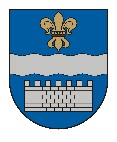   LATVIJAS REPUBLIKASDAUGAVPILS PILSĒTAS DOMEReģ. Nr. 90000077325, K. Valdemāra iela 1, Daugavpils, LV-5401, tālrunis 65404344, 65404346, fakss 65421941               e-pasts: info@daugavpils.lv   www.daugavpils.lvSĒDES  PROTOKOLSDaugavpilī2020.gada 29.decembrī                                                                                 	   Nr.54			                    				SĒDE NOTIEK VIDEOKONFERENCES REŽĪMĀSĒDE SASAUKTA 	plkst. 14:00SĒDI ATKLĀJ 	plkst. 14:00SĒDES DARBA KĀRTĪBA:1. Par ilgtermiņa ieguldījumu norakstīšanu.2. Par dāvinājuma (ziedojuma) pieņemšanu Sociālo pakalpojumu centram bērniem un jauniešiem „Priedīte”.3. Par dāvinājuma (ziedojuma) pieņemšanu.4. Par dāvinājuma (ziedojuma) pieņemšanu.	5. Par grozījumu Daugavpils pilsētas domes 2019.gada 12.decembra lēmumā Nr.761 “Par Daugavpils Tehnoloģiju vidusskolas liceja nolikuma apstiprināšanu.	6. Par ziedojuma pieņemšanu.7. Par atļauju ilgtermiņa zemes nomas līguma noslēgšanai.8. Par telpu nodošanu bezatlīdzības lietošanā.9. Par Ilonas Borisovas ievēlēšanu par Bāriņtiesas locekli.10. Par atļauju savienot amatus.11. Par īpašuma Raiņa ielā 69, Daugavpilī, nodošanu Daugavpils pilsētas pašvaldības iestādes „Sociālais dienests” grāmatvedības uzskaitē.12. Par Daugavpils pilsētas pašvaldības tūrisma attīstības un informācijas aģentūras direktora iecelšanu amatā.13. Par Daugavpils pilsētas pašvaldības policijas priekšnieka G.Kaminska darba līguma izbeigšanos.14. Par R.Ķikusta iecelšanu pašvaldības iestādes “Daugavpils Tehnikas un industriālā dizaina centrs “Inženieru arsenāls”” vadītāja amatā.15. Par grozījumiem Daugavpils pilsētas domes 2005.gada 11.augusta saistošajos noteikumos Nr.5 “Daugavpils pilsētas pašvaldības nolikums.16. Par grozījumu Daugavpils pilsētas domes 2018.gada 28.jūnija lēmumā Nr.337 “Par sabiedriskā transporta pakalpojumu tarifiem.17. Par Daugavpils sadarbības teritorijas civilās aizsardzības plāna apstiprināšanu.18. Par aizņēmuma ņemšanu projekta Nr.4.2.2.0/18/I/005 „Energoefektivitātes paaugstināšana Daugavpils pilsētas pašvaldības sociālās aprūpes iestādes ēkā, Turaidas ielā 36, Daugavpilī” īstenošanai.19. Par aizņēmuma ņemšanu projekta Nr.4.2.2.0/18/I/006 „Energoefektivitātes paaugstināšana Daugavpils pilsētas pirmsskolas izglītības iestādē Nr.12 – Muzeja ielā 10” īstenošanai.20. Par saistošo noteikumu „Grozījumi Daugavpils pilsētas pašvaldības 2020.gada 23.janvāra saistošajos noteikumos Nr.1 „Par Daugavpils pilsētas pašvaldības budžetu 2020.gadam”” apstiprināšanu.21. Par grozījumu Daugavpils pilsētas domes Centralizēto iepirkumu nodaļas nolikumā.22. Par noteikumu “Noteikumi par iepirkumu organizēšanu” apstiprināšanu.23. Par zemes vienības, kadastra apzīmējums 05000101953, Balvu ielā 1C k-2 – 336, Daugavpilī, pārdošanu.24. Par zemes vienības, kadastra apzīmējums 05000101891, Balvu ielā 1C k-18 – 652, Daugavpilī, pārdošanu.25. Par zemes vienības, kadastra apzīmējums 05000101786, Balvu ielā 1C k-20 – 692, Daugavpilī, pārdošanu.26. Par zemes vienības, kadastra apzīmējums 05000102672, Balvu ielā 1C k-31 – 950, Daugavpilī, pārdošanu.27. Par zemes vienības, kadastra apzīmējums 05000210649, Apšu ielā 13, Daugavpilī, pārdošanu.28. Par zemes vienības, kadastra apzīmējums 05000020727, Vidus ielā 15, Daugavpilī, pārdošanu.29. Par zemes vienības, kadastra apzīmējums 05000210712, Senlejas ielā 22, Daugavpilī, pārdošanu.30. Par zemes vienības, kadastra apzīmējums 05000320501, Medus ielā 30, Daugavpilī, pārdošanu.31. Par zemes vienības, kadastra apzīmējums 05000300826, Dravnieku ielā 128D, Daugavpilī, pārdošanu.32. Par zemes vienības, kadastra apzīmējums 05000047321, Arodu ielā 105, Daugavpilī, pārdošanu.33. Par zemes vienības, kadastra apzīmējums 05000210715, Senlejas ielā 24, Daugavpilī, pārdošanu.34. Par dzīvojamās mājas Cēsu ielā 22, Daugavpilī, dzīvokļa īpašuma Nr.4 pārdošanu.35. Par dzīvojamās mājas Ķieģeļu ielā 19, Daugavpilī, dzīvokļa īpašuma Nr.2 pārdošanu.36. Par dzīvojamās mājas Puškina ielā 101, Daugavpilī, dzīvokļa īpašuma Nr.57 pārdošanu.37. Par dzīvojamās mājas Staru ielā 30/32, Daugavpilī, dzīvokļa īpašuma Nr.3 pārdošanu.38. Par dzīvojamās mājas Akadēmiķa Graftio ielā 29, Daugavpilī, dzīvokļa īpašuma Nr.82 nodošanu atsavināšanai.39. Par zemes gabalu nodošanu atsavināšanai.40. Par nekustamā īpašuma K.Valdemāra ielā 13, Daugavpilī, daļas nodošanu bezatlīdzības lietošanā Daugavpils pilsētas pašvaldības iestādei „Sociālais dienests.41. Par apropriācijas pārdali starp Daugavpils pilsētas domes pamatbudžeta programmām.42. Par zemes gabalu, kadastra apzīmējumi 0500 029 2404 un 0500 029 2405, piekritību Daugavpils pilsētas pašvaldībai.43. Par Daugavpils pilsētas pašvaldības nekustamo īpašumu uzskaiti.44. Par zemes vienības Šaurās ielas 19 rajonā, Daugavpilī, izsoles rezultātu apstiprināšanu un pirkuma līguma slēgšanu. SĒDI VADA – Daugavpils pilsētas domes priekšsēdētājs Igors PrelatovsSĒDĒ PIEDALĀS -  15  Domes deputāti  –  A.Broks, J.Dukšinskis, R.Eigims, A.Elksniņš,                                                                        A.Gržibovskis, L.Jankovska, R.Joksts, I.Kokina,                                                                        V.Kononovs, N.Kožanova, M.Lavrenovs,                                                                        J.Lāčplēsis, I.Prelatovs, H.Soldatjonoka,                                                                        A.Zdanovskis                                                                                                                                                                                                                                                                                                                                                                                                                    SĒDĒ PIEDALĀS      - pašvaldības administrācijas darbinieki:                                        S.Šņepste, M.Dimitrijeva, Ž.Kobzeva, J.Oļenovs, L.Korsaka, I.Funte,                                       R.Golovans, D.Krīviņa, A.Jemeļjanovs, K.Rasis, I.Limbēna,                                        I.Šalkovskis, E.Upeniece, I.Bebriša, E.Praņevska, A.Kokina,                                        A.Streiķis                                     - pašvaldības budžeta iestādes darbinieki:                                       L.Drozde, M.Isupova, S.Maskaļova, J.Stivriņš, A.Rudzs, L.Smikova,                                       I.PauraSĒDI PROTOKOLĒ  - Domes protokolu lietvedības pārzine S.RimicāneDaugavpils pilsētas pašvaldības iestādes „Sporta pārvalde” vadītājs J.Stivriņš lūdz deputātus iekļaut darba kārtībā papildjautājumu: “Par naudas balvas piešķiršanu Anastasijai Grigorjevai un viņas trenerei Ļubovai Kopilovai un apropriācijas pārdali starp pamatbudžeta programmām Daugavpils pilsētas pašvaldības iestādei “Sporta pārvalde””.Daugavpils pilsētas domes budžeta iestādes „Kultūras pils” vadītājs A.Rudzs lūdz deputātus iekļaut darba kārtībā papildjautājumu: “Par Daugavpils pilsētas domes budžeta iestādes „Kultūras pils” nomas maksas pakalpojumu cenrāža apstiprināšanu”.Daugavpils pilsētas pašvaldības iestādes “Sociālais dienests” vadītāja L.Drozde lūdz deputātus iekļaut darba kārtībā papildjautājumu: “Par grozījumiem Daugavpils pilsētas domes 2015. gada 10. decembra saistošajos noteikumos Nr.48 “ Daugavpils pilsētas pašvaldības sociālās garantijas bārenim un bez vecāku gādības palikušajam bērnam”.Daugavpils pilsētas domes Sociālo jautājumu komitejas priekšsēdētāja H.Soldatjonoka lūdz deputātus iekļaut darba kārtībā papildjautājumu:” Par apropriācijas pārdali starp Daugavpils pilsētas domes pamatbudžeta programmām”.Daugavpils pilsētas domes Kapitālsabiedrību pārraudzības nodaļas vadītājs J.Oļenovs lūdz deputātus iekļaut darba kārtībā papildjautājumu:” Par līdzekļu piešķiršanu SIA „Daugavpils bērnu veselības centrs” (reģ.nr.41503021397), darbinieku apdrošināšanai”.Daugavpils pilsētas domes Finanšu nodaļas vadītāja E.Upeniece lūdz deputātus iekļaut darba kārtībā divus papildjautājumus: ”Par līdzekļu piešķiršanu SIA „Daugavpils reģionālā slimnīca” (reģ. nr.41503029600), SIA „Daugavpils bērnu veselības centrs” (reģ.nr. 41503021397), SIA „Daugavpils zobārstniecības poliklīnika” (reģ.nr. 41503007355) darbinieku prēmēšanai”.“Par apropriācijas pārdali starp pašvaldības budžeta iestādēm un programmām”.Daugavpils pilsētas domes Īpašuma pārvaldīšanas departamenta vadītāja I.Funte lūdz deputātus iekļaut darba kārtībā papildjautājumu: ”Par jaunbūvējamās rūpnieciskās ražošanas ēkas Spaļu ielā 4 k-2, Daugavpilī, nomas tiesību izsoles rezultāta apstiprināšanu un  nomas līguma slēgšanu”.Sēdes vadītājs I.Prelatovs lūdz deputātus iekļaut darba kārtībā papildjautājumu: ”Par grozījumiem Daugavpils pilsētas domes 2020.gada 10.novembra lēmumā Nr.554 “Par projektu Nr.4.3.1.0/17/A/060 “Siltumcentrāles Nr.3 siltumavota pārbūve ar iekārtu uz atjaunojamiem energoresursiem uzstādīšanu””.Daugavpils pilsētas domes deputāts A.Broks lūdz deputātus iekļaut darba kārtībā papildjautājumu: “Par ētikas komisijas informatīvo ziņojumu par domes deputātu rīcības izskatīšanas rezultātiem”.A.Streiķis lūdz deputātus izslēgt no darba kārtības 21. un 22.punktu.A.Elksniņš iesaka:       1.Balsot par katru papildjautājumu atsevišķi.2. Skatīt darba kārtībā paredzētos 21. un 22.punktus.3. Lūdz atlikt 54. jautājuma izskatīšanu.V.Kononovs atbalsta A.Elksniņa priekšlikumus.J.Lāčplēsis paziņo, ka jautājuma atcelšana no darba kārtības nav balsojama.I.Limbēna skaidro, ka ziņotājam ir tiesības lūgt izslēgt jautājumu no darba kārtības, jautājumu izslēgšana nav balsojama.Sēdes vadītājs lūdz deputātus balsot par papildjautājumu iekļaušanu domes sēdes darba kārtībā:1. “Par naudas balvas piešķiršanu Anastasijai Grigorjevai un viņas trenerei Ļubovai Kopilovai un apropriācijas pārdali starp pamatbudžeta programmām Daugavpils pilsētas pašvaldības iestādei “Sporta pārvalde”,atklāti balsojot: PAR – 15 (A.Broks, J.Dukšinskis, R.Eigims, A.Elksniņš, A.Gržibovskis, L.Jankovska, R.Joksts, I.Kokina, V.Kononovs, N.Kožanova, M.Lavrenovs, J.Lāčplēsis, I.Prelatovs, H.Soldatjonoka, A.Zdanovskis), PRET – nav, ATTURAS – nav, Daugavpils pilsētas dome nolemj:Jautājums ir iekļauts darba kārtībā.2. ”Par Daugavpils pilsētas domes budžeta iestādes „Kultūras pils” nomas maksas pakalpojumu cenrāža apstiprināšanu”,atklāti balsojot: PAR – 15 (A.Broks, J.Dukšinskis, R.Eigims, A.Elksniņš, A.Gržibovskis, L.Jankovska, R.Joksts, I.Kokina, V.Kononovs, N.Kožanova, M.Lavrenovs, J.Lāčplēsis, I.Prelatovs, H.Soldatjonoka, A.Zdanovskis), PRET – nav, ATTURAS – nav, Daugavpils pilsētas dome nolemj:Jautājums ir iekļauts darba kārtībā.3. “Par grozījumiem Daugavpils pilsētas domes 2015. gada 10. decembra saistošajos noteikumos Nr.48 “ Daugavpils pilsētas pašvaldības sociālās garantijas bārenim un bez vecāku gādības palikušajam bērnam”,atklāti balsojot: PAR – 15 (A.Broks, J.Dukšinskis, R.Eigims, A.Elksniņš, A.Gržibovskis, L.Jankovska, R.Joksts, I.Kokina, V.Kononovs, N.Kožanova, M.Lavrenovs, J.Lāčplēsis, I.Prelatovs, H.Soldatjonoka, A.Zdanovskis), PRET – nav, ATTURAS – nav, Daugavpils pilsētas dome nolemj:Jautājums ir iekļauts darba kārtībā.4. “Par apropriācijas pārdali starp Daugavpils pilsētas domes pamatbudžeta programmām”,atklāti balsojot: PAR – 15 (A.Broks, J.Dukšinskis, R.Eigims, A.Elksniņš, A.Gržibovskis, L.Jankovska, R.Joksts, I.Kokina, V.Kononovs, N.Kožanova, M.Lavrenovs, J.Lāčplēsis, I.Prelatovs, H.Soldatjonoka, A.Zdanovskis), PRET – nav, ATTURAS – nav, Daugavpils pilsētas dome nolemj:Jautājums ir iekļauts darba kārtībā.5. “Par līdzekļu piešķiršanu SIA „Daugavpils bērnu veselības centrs” (reģ.Nr.41503021397), darbinieku apdrošināšanai”,atklāti balsojot: PAR – 15 (A.Broks, J.Dukšinskis, R.Eigims, A.Elksniņš, A.Gržibovskis, L.Jankovska, R.Joksts, I.Kokina, V.Kononovs, N.Kožanova, M.Lavrenovs, J.Lāčplēsis, I.Prelatovs, H.Soldatjonoka, A.Zdanovskis), PRET – nav, ATTURAS – nav, Daugavpils pilsētas dome nolemj:Jautājums ir iekļauts darba kārtībā.6. “Par līdzekļu piešķiršanu SIA „Daugavpils reģionālā slimnīca” (reģ. nr.41503029600), SIA „Daugavpils bērnu veselības centrs” (reģ.nr. 41503021397), SIA „Daugavpils zobārstniecības poliklīnika” (reģ.nr. 41503007355) darbinieku prēmēšanai”,atklāti balsojot: PAR – 15 (A.Broks, J.Dukšinskis, R.Eigims, A.Elksniņš, A.Gržibovskis, L.Jankovska, R.Joksts, I.Kokina, V.Kononovs, N.Kožanova, M.Lavrenovs, J.Lāčplēsis, I.Prelatovs, H.Soldatjonoka, A.Zdanovskis), PRET – nav, ATTURAS – nav, Daugavpils pilsētas dome nolemj:Jautājums ir iekļauts darba kārtībā.7. “Par apropriācijas pārdali starp pašvaldības budžeta iestādēm un programmām”,atklāti balsojot: PAR – 15 (A.Broks, J.Dukšinskis, R.Eigims, A.Elksniņš, A.Gržibovskis, L.Jankovska, R.Joksts, I.Kokina, V.Kononovs, N.Kožanova, M.Lavrenovs, J.Lāčplēsis, I.Prelatovs, H.Soldatjonoka, A.Zdanovskis), PRET – nav, ATTURAS – nav, Daugavpils pilsētas dome nolemj:Jautājums ir iekļauts darba kārtībā.8. “Par jaunbūvējamās rūpnieciskās ražošanas ēkas Spalu ielā 4 k-2, Daugavpili, nomas tiesību izsoles rezultāta apstiprināšanu un  nomas līguma slēgšanu”,atklāti balsojot: PAR – 15 (A.Broks, J.Dukšinskis, R.Eigims, A.Elksniņš, A.Gržibovskis, L.Jankovska, R.Joksts, I.Kokina, V.Kononovs, N.Kožanova, M.Lavrenovs, J.Lāčplēsis, I.Prelatovs, H.Soldatjonoka, A.Zdanovskis), PRET – nav, ATTURAS – nav, Daugavpils pilsētas dome nolemj:Jautājums ir iekļauts darba kārtībā.9. “Par grozījumiem Daugavpils pilsētas domes 2020.gada 10.novembra lēmumā Nr.554 “Par projektu Nr.4.3.1.0/17/A/060 “Siltumcentrāles Nr.3 siltumavota pārbūve ar iekārtu uz atjaunojamiem energoresursiem uzstādīšanu”””,atklāti balsojot: PAR – 15 (A.Broks, J.Dukšinskis, R.Eigims, A.Elksniņš, A.Gržibovskis, L.Jankovska, R.Joksts, I.Kokina, V.Kononovs, N.Kožanova, M.Lavrenovs, J.Lāčplēsis, I.Prelatovs, H.Soldatjonoka, A.Zdanovskis), PRET – nav, ATTURAS – nav, Daugavpils pilsētas dome nolemj:Jautājums ir iekļauts darba kārtībā.10. “Par ētikas komisijas informatīvo ziņojumu par domes deputātu rīcības izskatīšanas rezultātiem”.atklāti balsojot: PAR – 8 (A.Broks, J.Dukšinskis, L.Jankovska, R.Joksts, I.Kokina, J.Lāčplēsis, I.Prelatovs, H.Soldatjonoka), PRET – 7(R.Eigims, A.Elksniņš, A.Gržibovskis, V.Kononovs, N.Kožanova, M.Lavrenovs, A.Zdanovskis), ATTURAS – nav, Daugavpils pilsētas dome nolemj:Jautājums nav iekļauts darba kārtībā.Sēdes vadītājs lūdz deputātus apstiprināt grozīto darba kārtību un deviņu papildjautājumu iekļaušanu darba kārtībā,atklāti balsojot: PAR – 15 (A.Broks, J.Dukšinskis, R.Eigims, A.Elksniņš, A.Gržibovskis, L.Jankovska, R.Joksts, I.Kokina, V.Kononovs, N.Kožanova, M.Lavrenovs, J.Lāčplēsis, I.Prelatovs, H.Soldatjonoka, A.Zdanovskis), PRET – nav, ATTURAS – nav, Daugavpils pilsētas dome nolemj:Apstiprināt domes sēdes grozīto darba kārtību.1.§	(674)Par ilgtermiņa ieguldījumu norakstīšanu                                                 S.Maskaļova, I.PrelatovsPamatojoties uz likuma „Par pašvaldībām” 21.panta pirmās daļas 27.punktu, Daugavpils pilsētas domes 2019.gada 14.februāra ar lēmumu Nr.48 apstiprināto noteikumu „Noteikumi par Daugavpils pilsētas pašvaldības un tās padotībā esošo iestāžu grāmatvedības uzskaiti” 103.punktu, Daugavpils pilsētas domes Finanšu komitejas 2020.gada 17.decembra atzinumu, atklāti balsojot: PAR – 15 (A.Broks, J.Dukšinskis, R.Eigims, A.Elksniņš, A.Gržibovskis, L.Jankovska, R.Joksts, I.Kokina, V.Kononovs, N.Kožanova, M.Lavrenovs, J.Lāčplēsis, I.Prelatovs, H.Soldatjonoka, A.Zdanovskis), PRET – nav, ATTURAS – nav, Daugavpils pilsētas dome nolemj:Norakstīt no Daugavpils pilsētas pašvaldības iestādes “Vienības nams” uzskaites ilgtermiņa ieguldījumu - autobusu SPARTAN HELMARK, reģ.Nr.GK 3115, ar atlikušo vērtību uz 2016.gada 31.augustu 00,00 EUR, nodot to tālākai utilizācijai.2.§	(675)Par dāvinājuma (ziedojuma) pieņemšanu Sociālo pakalpojumu centram bērniem un jauniešiem „Priedīte”                                                 L.Smikova, I.PrelatovsPamatojoties uz likuma „Par pašvaldībām” 21.panta pirmās daļas 2., 19., 27.punktu, likuma “Par interešu konfliktu novēršanu valsts amatpersonu darbībā” 14.panta trešo daļu, ievērojot ar Daugavpils pilsētas domes 2013.gada 28.decembra lēmumu Nr.651 apstiprināto noteikumu Nr.3 “Noteikumi par Dāvinājumu (ziedojumu) pieņemšanu, izlietošanu un uzskaiti Daugavpils pilsētas iestādēs” 4.punktu, Sociālo pakalpojumu centra bērniem un jauniešiem “Priedīte” vadītājas L.Smikovas izvērtējumu par interešu konflikta neesamību, pieņemot minēto dāvinājumu (ziedojumu), to, ka dāvinājuma (ziedojuma) pieņemšana neietekmē jebkādu lēmumu pieņemšanu attiecībā uz Ziedotāju, Daugavpils pilsētas domes Sociālo jautājumu komitejas 2020.gada 17.decembra sēdes atzinumu un Finanšu komitejas 2020.gada 17.decembra sēdes atzinumu, atklāti balsojot: PAR – 15 (A.Broks, J.Dukšinskis, R.Eigims, A.Elksniņš, A.Gržibovskis, L.Jankovska, R.Joksts, I.Kokina, V.Kononovs, N.Kožanova, M.Lavrenovs, J.Lāčplēsis, I.Prelatovs, H.Soldatjonoka, A.Zdanovskis), PRET – nav, ATTURAS – nav, Daugavpils pilsētas dome nolemj:Atļaut Sociālo pakalpojumu centram bērniem un jauniešiem “Priedīte” (Reģ.Nr.90010437371, juridiskā adrese Turaidas iela 36, Daugavpils, LV – 5417) pieņemt ziedojumu no biedrības  Baltikumvannerna i Korsnas rf (Baltijas draugi Korsnesas pagastā), Guy Kronqvist, Lingongrand 8 66200, Korsnas, Somija, naudas summu EUR 1 611,73 (viens tūkstotis seši simti vienpadsmit euro 73 centi) Sociālo pakalpojumu centra bērniem un jauniešiem “Priedīte” audzēkņu mūzikas, teātra un sporta aktivitāšu apmeklēšanai. Pielikumā: 	Baltikumvannerna i Korsnas rf (Baltijas draugi Korsnesas pagastā) biedrības vēstule.3.§	(676)Par dāvinājuma (ziedojuma) pieņemšanu                                                  I.Paura, I.PrelatovsPamatojoties uz likuma „Par pašvaldībām” 21.panta pirmās daļas 19., 27.punktu, likuma „Par interešu konfliktu novēršanu valsts amatpersonu darbībā” 14.panta trešo daļu, ievērojot ar Daugavpils pilsētas domes 2013.gada 28.decembra lēmumu Nr.651 apstiprināto noteikumu Nr.3 „Noteikumi par dāvinājumu (ziedojumu) pieņemšanu, izlietošanu un uzskaiti Daugavpils pilsētas pašvaldības iestādēs” 4.punktu, ņemot vērā Daugavpils Tehnoloģiju vidusskolas – liceja 2020.gada 11.decembra vēstuli Nr.205/1.12 “Par atļauju pieņemt dāvinājumu” un Daugavpils Tehnoloģiju vidusskolas – liceja direktores I. Pauras izvērtējumu par interešu konflikta neesamību, pieņemot minēto dāvinājumu (ziedojumu), to, ka dāvinājuma (ziedojuma) pieņemšana neietekmē jebkādu lēmumu pieņemšanu attiecībā uz biedrību „Aizbildnis”, Daugavpils pilsētas domes Izglītības un kultūras jautājumu komitejas 2020.gada 17.decembra sēdes atzinumu, Finanšu komitejas 2020.gada 17.decembra sēdes atzinumu, atklāti balsojot: PAR – 15 (A.Broks, J.Dukšinskis, R.Eigims, A.Elksniņš, A.Gržibovskis, L.Jankovska, R.Joksts, I.Kokina, V.Kononovs, N.Kožanova, M.Lavrenovs, J.Lāčplēsis, I.Prelatovs, H.Soldatjonoka, A.Zdanovskis), PRET – nav, ATTURAS – nav, Daugavpils pilsētas dome nolemj:1. Atļaut Daugavpils Tehnoloģiju vidusskolas - liceja direktorei I.Paurai pieņemt dāvinājumā no biedrības „Aizbildnis” (reģ. Nr. 40008018301, juridiskā adrese Skolas iela 1-10, Svente, Sventes pagasts, Daugavpils novads) materiālās vērtības par kopējo summu 34705.59 euro (trīsdesmit četri tūkstoši septiņi simti pieci euro 59 centi) Daugavpils Tehnoloģiju vidusskolas - liceja vajadzībām saskaņā ar pielikumu. 2. Daugavpils Tehnoloģiju vidusskolas - liceja direktorei I. Paurai ievērot normatīvajos aktos noteikto prasību izpildi attiecībā uz dāvinājuma (ziedojuma) pieņemšanu un lēmumu pieņemšanu attiecībā uz dāvinātāju (ziedotāju).Pielikumā: Materiālo vērtību saraksts.4.§	(677)Par dāvinājuma (ziedojuma) pieņemšanu                                                  I.Paura, I.PrelatovsPamatojoties uz likuma „Par pašvaldībām” 21.panta pirmās daļas 19., 27.punktu, likuma „Par interešu konfliktu novēršanu valsts amatpersonu darbībā” 14.panta trešo daļu, ievērojot ar Daugavpils pilsētas domes 2013.gada 28.decembra lēmumu Nr.651 apstiprināto noteikumu Nr.3 „Noteikumi par dāvinājumu (ziedojumu) pieņemšanu, izlietošanu un uzskaiti Daugavpils pilsētas pašvaldības iestādēs” 4.punktu, ņemot vērā Daugavpils Tehnoloģiju vidusskolas – liceja 2020.gada 11.decembra vēstuli Nr.206/1.12 “Par atļauju pieņemt ziedojumu” un Daugavpils Tehnoloģiju vidusskolas – liceja direktores I. Pauras izvērtējumu par interešu konflikta neesamību, pieņemot minēto dāvinājumu (ziedojumu), to, ka dāvinājuma (ziedojuma) pieņemšana neietekmē jebkādu lēmumu pieņemšanu attiecībā uz Ķīnas Tautas Republikas vēstniecības Latvijas Republikā Politikas nodaļu, Daugavpils pilsētas domes Izglītības un kultūras jautājumu komitejas 2020.gada 17.decembrī sēdes atzinumu, Finanšu komitejas 2020.gada 29.decembra sēdes atzinumu, atklāti balsojot: PAR – 15 (A.Broks, J.Dukšinskis, R.Eigims, A.Elksniņš, A.Gržibovskis, L.Jankovska, R.Joksts, I.Kokina, V.Kononovs, N.Kožanova, M.Lavrenovs, J.Lāčplēsis, I.Prelatovs, H.Soldatjonoka, A.Zdanovskis), PRET – nav, ATTURAS – nav, Daugavpils pilsētas dome nolemj:1. Atļaut Daugavpils Tehnoloģiju vidusskolas - liceja direktorei I. Paurai pieņemt ziedojumu 5012,00 euro (pieci tūkstoši divpadsmit euro 00 centi) no Ķīnas Tautas Republikas vēstniecības Latvijas Republikā Politikas nodaļas interaktīvā ekrāna iegādei Daugavpils Tehnoloģiju vidusskolas - liceja vajadzībām. 2. Daugavpils Tehnoloģiju vidusskolas - liceja direktorei I. Paurai ievērot normatīvajos aktos noteikto prasību izpildi attiecībā uz ziedojuma pieņemšanu un lēmumu pieņemšanu attiecībā uz ziedotāju.5.§	(678)Par grozījumu Daugavpils pilsētas domes 2019.gada 12.decembra lēmumā Nr.761 “Par Daugavpils Tehnoloģiju vidusskolas liceja nolikuma apstiprināšanu                                                 I.Paura, I.PrelatovsPamatojoties uz likuma „Par pašvaldībām” 21.panta pirmās daļas 8.punktu, Izglītības likuma 22.panta pirmo daļu, Vispārējās izglītības likuma 8.pantu un 9.panta otro daļu, Daugavpils pilsētas domes Izglītības un kultūras jautājumu komitejas 2020.gada 17.decembra atzinumu, atklāti balsojot: PAR – 15 (A.Broks, J.Dukšinskis, R.Eigims, A.Elksniņš, A.Gržibovskis, L.Jankovska, R.Joksts, I.Kokina, V.Kononovs, N.Kožanova, M.Lavrenovs, J.Lāčplēsis, I.Prelatovs, H.Soldatjonoka, A.Zdanovskis), PRET – nav, ATTURAS – nav, Daugavpils pilsētas dome nolemj:Izdarīt ar Daugavpils pilsētas domes 2019.gada 12.decembra lēmumu Nr.761 “Par Daugavpils Tehnoloģiju vidusskolas-liceja nolikuma apstiprināšanu” apstiprinātajā Daugavpils Tehnoloģiju vidusskolas-liceja nolikumā šādu grozījumu: papildināt nolikumu ar 3.1.4., 3.1.5. apakšpunktiem šādā redakcijā: “3.1.4. pamatizglītības mazākumtautību programmu (ar augstākiem sasniedzamajiem rezultātiem matemātikas mācību jomā) (kods 21017121);  3.1.5.  vispārējās vidējās izglītības programmu (kods 31016011).” 6.§	(679)Par ziedojuma pieņemšanu                                                 M.Isupova, I.PrelatovsPamatojoties uz likuma „Par pašvaldībām” 21.panta pirmās daļas 19., 27.punktu, likuma „Par interešu konfliktu novēršanu valsts amatpersonu darbībā” 14.panta trešo daļu, ievērojot ar Daugavpils pilsētas domes 2013.gada 28.decembra lēmumu Nr.651 apstiprināto noteikumu Nr.3 „Noteikumi par dāvinājumu (ziedojumu) pieņemšanu, izlietošanu un uzskaiti Daugavpils pilsētas pašvaldības iestādēs” 4.punktu, ņemot vērā Daugavpils 13.vidusskolas 2020.gada 14.decembra vēstuli Nr.1.12/150 “Par atļauju pieņemt ziedojumu” un Daugavpils 13.vidusskolas direktores A. Skuteles izvērtējumu par interešu konflikta neesamību, pieņemot minēto ziedojumu, to, ka ziedojuma pieņemšana neietekmē jebkādu lēmumu pieņemšanu attiecībā uz Ķīnas Tautas Republikas vēstniecības Latvijas Republikā Politikas nodaļu, Daugavpils pilsētas domes Izglītības un kultūras jautājumu komitejas 2020.gada 17.decembra sēdes atzinumu, Finanšu komitejas 2020.gada 17.decembra sēdes atzinumu, atklāti balsojot: PAR – 15 (A.Broks, J.Dukšinskis, R.Eigims, A.Elksniņš, A.Gržibovskis, L.Jankovska, R.Joksts, I.Kokina, V.Kononovs, N.Kožanova, M.Lavrenovs, J.Lāčplēsis, I.Prelatovs, H.Soldatjonoka, A.Zdanovskis), PRET – nav, ATTURAS – nav, Daugavpils pilsētas dome nolemj:1. Atļaut Daugavpils 13.vidusskolas  direktorei A.Skutelei pieņemt ziedojumu 4988,00 EUR (četri tūkstoši deviņi simti astoņdesmit astoņi euro 00 centi) no Ķīnas Tautas Republikas vēstniecības Latvijas Republikā Politikas nodaļas projekta "Ar mūzikas sirdi pasaulē" atbalstam mūzikas instrumentu iegādei.2. Daugavpils 13.vidusskolas direktorei A.Skutelei ievērot normatīvajos aktos noteikto prasību izpildi attiecībā uz ziedojuma pieņemšanu un lēmumu pieņemšanu attiecībā uz ziedotāju.7.§	(680)Par atļauju ilgtermiņa zemes nomas līguma noslēgšanai                                                 M.Isupova, I.PrelatovsPamatojoties uz likuma „Par pašvaldībām” 14.panta pirmās daļas 2.punktu, 15.panta pirmās daļas 4.punktu, 21.panta pirmās daļas 27.punktu, Publiskas personas finanšu līdzekļu un mantas izšķērdēšanas novēršanas likuma 6.3 panta pirmo daļu, ņemot vērā Civillikuma 1402.pantu, likuma „Par zemes reformu Latvijas Republikas pilsētās” 12.pantu, apstākli, ka tiek nomāts privātpersonas nekustamais īpašums, kas nepieciešams Daugavpils pilsētas Izglītības pārvaldes funkciju nodrošināšanai, kā arī īstenojot energoefektivitātes pasākumus, Finanšu komitejas 2020.gada 17.decembra sēdes atzinumu, atklāti balsojot: PAR – 15 (A.Broks, J.Dukšinskis, R.Eigims, A.Elksniņš, A.Gržibovskis, L.Jankovska, R.Joksts, I.Kokina, V.Kononovs, N.Kožanova, M.Lavrenovs, J.Lāčplēsis, I.Prelatovs, H.Soldatjonoka, A.Zdanovskis), PRET – nav, ATTURAS – nav, atklāti balsojot: PAR – 15 (A.Broks, J.Dukšinskis, R.Eigims, A.Elksniņš, A.Gržibovskis, L.Jankovska, R.Joksts, I.Kokina, V.Kononovs, N.Kožanova, M.Lavrenovs, J.Lāčplēsis, I.Prelatovs, H.Soldatjonoka, A.Zdanovskis), PRET – nav, ATTURAS – nav, Daugavpils pilsētas dome nolemj:Atļaut Daugavpils pilsētas Izglītības pārvaldei (nodokļu maksātāja reģistrācijas Nr.90009737220, juridiskā adrese: Saules iela 7, Daugavpils) slēgt līgumu par zemesgabala Rīgas ielā 14, Daugavpilī, kadastra Nr.0500 001 3004, ar kopējo platību 242,18 m2 nomu uz termiņu – 12 gadi.Atļaut Zemes gabala ar kadastra Nr.0500 001 3004 īpašniekam izmantot zemesgabala ar kadastra Nr.0500 001 3007 piebraucamo ceļu piekļūšanai uz savu īpašumu.Pilnvarot Daugavpils pilsētas Izglītības pārvaldi vienoties ar zemesgabala ar kadastra Nr. 0500 001 3004 īpašnieku par piebraucamā ceļa izmantošanu uz 12 gadiem zemesgabalā ar kadastra Nr.0500 001 3007.Lēmums stājas spēkā ar 2021.gada 3.februāri.8.§	(681)Par telpu nodošanu bezatlīdzības lietošanā                                                 M.Isupova, I.PrelatovsPamatojoties uz likuma „Par pašvaldībām” 14.panta otrās daļas 3.punktu, 21.panta pirmās daļas 27.punktu, Publiskas personas finanšu līdzekļu un mantas izšķērdēšanas novēršanas likuma 5.panta otrās daļas 4.1punktu, trešo daļu, trešo prim daļu, piekto daļu un sesto daļu, izskatot biedrības „Daugavpils vingrošanas skola „Harmonia”” 20.11.2020. iesniegumu, ņemot vērā to, ka ar Valsts ieņēmumu dienesta 30.12.2015. lēmumu Nr.30.6-8.5/16210 biedrībai „Daugavpils vingrošanas skola „Harmonia”” piešķirts sabiedriskā labuma organizācijas statuss, Daugavpils pilsētas domes Izglītības un kultūras jautājumu komitejas 2020.gada 17.decembra sēdes atzinumu, Finanšu komitejas 2020.gada 17.decembra sēdes atzinumu, atklāti balsojot: PAR – 15 (A.Broks, J.Dukšinskis, R.Eigims, A.Elksniņš, A.Gržibovskis, L.Jankovska, R.Joksts, I.Kokina, V.Kononovs, N.Kožanova, M.Lavrenovs, J.Lāčplēsis, I.Prelatovs, H.Soldatjonoka, A.Zdanovskis), PRET – nav, ATTURAS – nav, Daugavpils pilsētas dome nolemj:Nodot bezatlīdzības lietošanā atbilstoši saskaņotam lietošanas grafikam sabiedriskā labuma organizācijai - biedrībai „Daugavpils vingrošanas skola „Harmonia”” (reģistrācijas Nr.40008213043, juridiskā adrese: Rēzeknes iela 1-46, Daugavpils), turpmāk – Biedrība, Daugavpils pilsētas pašvaldībai piederošā nekustamā īpašuma, kadastra numurs 0500 001 7805, Daugavpils 3.vidusskolas ēkas ar kadastra apzīmējumu 0500 001 7805 003, Raiņa ielā 30, Daugavpilī, daļu – telpas ar kopējo platību 629,7 m2, t.i. sporta zāle 583 m2, ģērbtuve 12,2 m2, palīgtelpa Nr.3 12,3 m2, palīgtelpa Nr.4    22,2 m2, kas būves kadastrālās uzmērīšanas lietas otrā stāva plāna telpu grupas eksplikācijā atzīmētas ar Nr.1, 3, 4, 6 un ēkai piesaistītā zemesgabala, kadastra apzīmējums 0500 001 7805, 12225 m2 platībā, Raiņa ielā 30, Daugavpilī, 6297/53572 domājamās daļas, turpmāk – Īpašums, saskaņā ar telpu lietošanas grafiku.Ēkas ar kadastra apzīmējumu 0500 001 7805 003 bilances vērtība uz 30.11.2020. ir 283580,28 EUR (divi simti astoņdesmit trīs tūkstoši pieci simti astoņdesmit euro un 28 centi). Zemesgabala ar kadastra apzīmējumu 0500 001 7805 bilances vērtība uz 30.11.2020. ir 147854,88 EUR (viens simts četrdesmit septiņi tūkstoši astoņi simti piecdesmit četri euro un 88 centi).Īpašums tiek nodots bezatlīdzības lietošanā uz laiku līdz 2021.gada 31.decembrim, bet ne ilgāk kā uz laiku, kamēr Biedrībai ir sabiedriskā labuma organizācijas statuss.Īpašuma bezatlīdzības lietošanas mērķis – nodrošināt Biedrības organizētās estētiskās vingrošanas un mākslas vingrošanas nodarbības. Nododamā Īpašuma stāvoklis ir apmierinošs.Biedrība ir tiesīga izmantot bezatlīdzības lietošanā nodoto Īpašumu tikai šī lēmuma 4.punktā paredzētajam mērķim un lietot Īpašumu tādējādi, lai nepasliktinātu tā stāvokli, nodrošinātu Īpašuma uzturēšanu un segtu ar to saistītos izdevumus.Biedrībai ir pienākums nekavējoties nodot bezatlīdzības lietošanā nodoto Īpašumu atpakaļ Daugavpils 3.vidusskolai šādos gadījumos: pēc lēmuma 3.punktā norādītā termiņa notecējuma;ja Īpašuma bezatlīdzības lietošanas līgums tiek lauzts pirms lēmuma 3.punktā norādītā termiņa;Īpašums tiek izmantots pretēji nodošanas bezatlīdzības lietošanā mērķim;Biedrībai ir anulēts sabiedriskā labuma organizācijas statuss.Uzdot Daugavpils 3.vidusskolai sagatavot un noslēgt ar Biedrību līgumu par Īpašuma nodošanu bezatlīdzības lietošanā paredzot Biedrībai pienākumu segt visus ar bezatlīdzības lietošanā nodotā Īpašuma uzturēšanu saistītos izdevumus (elektroenerģija, apkure, ūdens, kanalizācija u.c.).Lēmums stājas spēkā ar 2021.gada 1.janvāri. 9.§	(682)Par Ilonas Borisovas ievēlēšanu par Bāriņtiesas locekli                                                  E.Praņevska, I.PrelatovsPamatojoties uz likuma “Par pašvaldībām“ 21.panta pirmās daļas 26.punktu, Bāriņtiesu likuma 9.panta pirmo daļu, 10.panta otro daļu, izskatot Ilonas Borisovas 2020.gada 15.decembra iesniegumu, atklāti balsojot: PAR – 15 (A.Broks, J.Dukšinskis, R.Eigims, A.Elksniņš, A.Gržibovskis, L.Jankovska, R.Joksts, I.Kokina, V.Kononovs, N.Kožanova, M.Lavrenovs, J.Lāčplēsis, I.Prelatovs, H.Soldatjonoka, A.Zdanovskis), PRET – nav, ATTURAS – nav, Daugavpils pilsētas dome nolemj:Ievēlēt Ilonu Borisovu par Daugavpils pilsētas bāriņtiesas locekli no 2021. gada 18.marta uz pieciem gadiem;Noteikt Ilonai Borisovai darba samaksu saskaņā ar Daugavpils pilsētas domes amata vienību un amatalgu sarakstu.10.§	(683)Par atļauju savienot amatus                                                 Ž.Kobzeva, I.PrelatovsPamatojoties uz likuma “Par pašvaldībām” 21.panta pirmās daļas 27.punktu, likuma “Par interešu konflikta novēršanu valsts amatpersonu darbībā” 7.panta ceturtās daļas 2.punkta b) apakšpunktu un 8.1 panta piektās daļas 1. un 2.punktu, izskatot iesniegumu ar lūgumu atļaut savienot valsts amatpersonas amatu ar citu amatu, konstatējot, ka amatu savienošana neradīs interešu konfliktu, nebūs pretrunā ar valsts amatpersonai saistošām ētikas normām un nekaitēs valsts amatpersonas tiešo pienākumu pildīšanai, atklāti balsojot: PAR – 15 (A.Broks, J.Dukšinskis, R.Eigims, A.Elksniņš, A.Gržibovskis, L.Jankovska, R.Joksts, I.Kokina, V.Kononovs, N.Kožanova, M.Lavrenovs, J.Lāčplēsis, I.Prelatovs, H.Soldatjonoka, A.Zdanovskis), PRET – nav, ATTURAS – nav, Daugavpils pilsētas dome nolemj:Līdz 2020.gada 31.janvārim atļaut Jeļenai Kalmikovai savienot Daugavpils pilsētas 13.pirmsskolas izglītības iestādes (reģ. Nr.90009737220, juridiskā adrese: 18.novembra iela 85, Daugavpils, LV-5417) vadītājas amatu ar koordinatores amatu Valsts izglītības attīstības aģentūras (reģ.Nr.90001800413, juridiskā adrese: Vaļņu iela 1, Rīga, LV-1050)  Eiropas Savienības Erasmus + programmas finansētajā projektā “Dažādi celi izglītībā” līguma Nr.2018-1-LV01-KA101-046794, kuru realizē Daugavpils pilsētas 13.pirmsskolas izglītības iestāde.11.§	(684)Par īpašuma Raiņa ielā 69, Daugavpilī, nodošanu Daugavpils pilsētas pašvaldības iestādes „Sociālais dienests” grāmatvedības uzskaitē                                                 J.Stivriņš, I.PrelatovsPamatojoties uz likuma „Par pašvaldībām” 21.panta pirmās daļas 27.punktu, ar Daugavpils pilsētas domes 2019.gada 14.februāra lēmumu Nr.48 apstiprināto noteikumu “Noteikumi par Daugavpils pilsētas pašvaldības un tās padotībā esošo iestāžu grāmatvedības uzskaiti” 99.punktu, ņemot vērā Daugavpils pilsētas pašvaldības iestādes “Sociālais dienests” 09.11.2020. vēstuli Nr.1.-9.2/3408 (reģ. Daugavpils pilsētas dome 10.11.2020. ar Nr.1.2.-7/3608, Daugavpils pilsētas domes Īpašuma komitejas 2020.gada 17.decembra atzinumu, Daugavpils pilsētas domes Izglītības un kultūras jautājumu komitejas 2020.gada 17.decembra sēdes atzinumu, Daugavpils pilsētas domes Finanšu komitejas 2020.gada 17.decembra sēdes atzinumu, atklāti balsojot: PAR – 15 (A.Broks, J.Dukšinskis, R.Eigims, A.Elksniņš, A.Gržibovskis, L.Jankovska, R.Joksts, I.Kokina, V.Kononovs, N.Kožanova, M.Lavrenovs, J.Lāčplēsis, I.Prelatovs, H.Soldatjonoka, A.Zdanovskis), PRET – nav, ATTURAS – nav, Daugavpils pilsētas dome nolemj:Nodot no Daugavpils pilsētas pašvaldības iestādes „Sporta pārvalde” uzskaites Daugavpils pilsētas pašvaldības iestādei “Sociālais dienests” nekustamo īpašumu Raiņa ielā 69, Daugavpilī, kas sastāv no ēkas, kadastra apzīmējums 0500 001 8206 001, ar bilances vērtību19937.76 EUR (deviņpadsmit tūkstoši deviņi simti trīsdesmit septiņi eiro 76 centi).Nekustamo īpašumu nodot Daugavpils pilsētas pašvaldības iestādei “Sociālais dienests” ar 2021.gada 1.janvāri.Domes izpilddirektorei izveidot komisiju īpašuma nodošanai – pieņemšanai.12.§	(685)Par naudas balvas piešķiršanu Anastasijai Grigorjevai un viņas trenerei Ļubovai Kopilovai un apropriācijas pārdali starp pamatbudžeta programmām Daugavpils pilsētas pašvaldības iestādei “Sporta pārvalde”                                                 J.Stivriņš, I.PrelatovsPamatojoties uz likuma „Par pašvaldībām” 15.panta pirmās daļas 6.punktu un 21.panta pirmās daļas 2.punktu, likuma „Par pašvaldību budžetiem” 16.panta otro daļu un 30.pantu, Daugavpils pilsētas domes 2018.gada 9.augusta noteikumu Nr.2 „Noteikumi par Daugavpils pilsētas pašvaldības budžeta izstrādāšanu, apstiprināšanu, grozījumu veikšanu, izpildi un kontroli” 34.punktu, Daugavpils pilsētas domes 2020.gada 24.septembra noteikumu Nr.6 “Kārtība, kādā piešķir naudas balvas par izciliem sasniegumiem sportā” 2., 6., 12. un 13. punktu, Daugavpils pilsētas domes Izglītības un kultūras jautājumu komitejas 2020.gada 28.decembra atzinumu, Daugavpils pilsētas domes Finanšu komitejas 2020.gada 28.decembra atklāti balsojot: PAR – 15 (A.Broks, J.Dukšinskis, R.Eigims, A.Elksniņš, A.Gržibovskis, L.Jankovska, R.Joksts, I.Kokina, V.Kononovs, N.Kožanova, M.Lavrenovs, J.Lāčplēsis, I.Prelatovs, H.Soldatjonoka, A.Zdanovskis), PRET – nav, ATTURAS – nav, atzinumu, Daugavpils pilsētas dome nolemj:Par iegūto 2.vietu Pasaules kausā piešķirt Anastasijai Grigorjevai naudas balvu 5691,00 EUR (pieci tūkstoši seši simti deviņdesmit viens euro) apmērā.Piešķirt Anastasijas Grigorjevas trenerei Ļubovai Kopilovai naudas balvu  2845,00 EUR(divi tūkstoši astoņi simti četrdesmit pieci euro) apmērā.Naudas balvu izmaksai veikt apropriācijas pārdali starp Daugavpils pilsētas pašvaldības iestādes “Sporta pārvalde” (reģ.Nr.90011647754, juridiskā adrese: Stacijas ielā 47A, Daugavpilī) pamatbudžeta programmām: Samazināt apropriāciju pamatbudžeta programmā “Sporta un treniņu bāzu uzturēšana” par  8536,00 EUR (astoņi tūkstoši pieci simti trīsdesmit seši) saskaņā ar 1.pielikumu. Palielināt apropriāciju pamatbudžeta apakšprogrammā “Apbalvojumu fonds” par 8536,00 EUR(astoņi tūkstoši pieci simti trīsdesmit seši) saskaņā ar 2.pielikumu.Pielikumā: 1. Daugavpils pilsētas pašvaldības iestādes “Sporta pārvalde” pamatbudžeta                   programmas „Sporta un treniņu bāzu uzturēšana” ieņēmumu un izdevumu tāmes                   grozījumi 2020.gadam.2. Daugavpils pilsētas pašvaldības iestādes “Sporta pārvalde” pamatbudžeta apakšprogrammas “Apbalvojumu fonds” ieņēmumu un izdevumu tāmes grozījumi 2020.gadam.13.§	(686)Par Daugavpils pilsētas pašvaldības tūrisma attīstības un informācijas aģentūras direktora iecelšanu amatā                                                 A.Kokina, I.PrelatovsDeputāti: A.Elksniņš, A.Gržibovskis, V.Kononovs, N.Kožanova, M.Lavrenovs nepiedalās lēmuma pieņemšanā.Pamatojoties uz likuma “Par pašvaldībām“ 21.panta pirmās daļas 9.punktu, Publisko aģentūru likuma 21.panta ceturto daļu, ņemot vērā Daugavpils pilsētas pašvaldības tūrisma attīstības un informācijas aģentūras direktora amata pretendentu atlases komisijas 2020.gada 2 decembra sēdes protokolu Nr.3, atklāti balsojot: PAR – 9 (A.Broks, J.Dukšinskis, R.Eigims, L.Jankovska, R.Joksts, I.Kokina, J.Lāčplēsis, I.Prelatovs, H.Soldatjonoka), PRET – nav, ATTURAS – 1 (A.Zdanovskis), Daugavpils pilsētas dome nolemj :Iecelt Žannu Kulakovu Daugavpils pilsētas pašvaldības tūrisma attīstības un informācijas aģentūras direktora amatā uz pieciem gadiem. Noslēgt darba līgumu, darba algu noteikt saskaņā ar Daugavpils pilsētas domes 2019.gada 28.februāra domes lēmumu Nr.90.14.§	(687)Par Daugavpils pilsētas pašvaldības policijas priekšnieka G.Kaminska darba līguma izbeigšanos                                                  A.Kokina, I.PrelatovsPamatojoties uz likuma “Par pašvaldībām” 21.panta pirmās daļas 9.punktu, LR Civillikuma 2195.pantu, atklāti balsojot: PAR – 14 (A.Broks, J.Dukšinskis, R.Eigims, A.Elksniņš, A.Gržibovskis, L.Jankovska, R.Joksts, I.Kokina, V.Kononovs, N.Kožanova, M.Lavrenovs, J.Lāčplēsis, I.Prelatovs, H.Soldatjonoka), PRET – nav, ATTURAS – nav,  Daugavpils pilsētas dome nolemj :          Izbeigt ar Genādiju Kaminski 2017.gada 29.decembrī noslēgto Pāratjaunoto darba līgumu Nr.1475, saskaņā ar LR Civillikuma 2195.pantu – darbinieka nāve no 11.12.2020.15.§	(688)Par R.Ķikusta iecelšanu pašvaldības iestādes “Daugavpils Tehnikas un industriālā dizaina centrs “Inženieru arsenāls”” vadītāja amatā                                                 A.Kokina, I.PrelatovsDeputāti: A.Elksniņš, A.Gržibovskis, V.Kononovs, N.Kožanova, M.Lavrenovs, A.Zdanovskis  nepiedalās lēmuma pieņemšanā.Pamatojoties uz likuma “Par pašvaldībām” 21.panta pirmās daļas 9.punktu, ņemot vērā Daugavpils pilsētas pašvaldības iestādes „Daugavpils Tehnikas un industriālā dizaina centrs „Inženieru arsenāls”” vadītāja amatam kandidātu atlases konkursa komisijas 2020.gada 22.decembra sēdes protokolu Nr.3, atklāti balsojot: PAR – 8 (A.Broks, J.Dukšinskis, L.Jankovska, R.Joksts, I.Kokina, J.Lāčplēsis, I.Prelatovs, H.Soldatjonoka), PRET – nav, ATTURAS – nav, Daugavpils pilsētas dome nolemj:Iecelt Raiti Ķikustu Daugavpils pilsētas pašvaldības iestādes „Daugavpils Tehnikas un industriālā dizaina centrs „Inženieru arsenāls” vadītāja amatā no 2021.gada 2.janvāra.16.§	(689)Par grozījumiem Daugavpils pilsētas domes 2005.gada 11.augusta saistošajos noteikumos Nr.5 “Daugavpils pilsētas pašvaldības nolikums                                         I.Limbēna, V.Kononovs,  I.PrelatovsPamatojoties uz likuma “Par pašvaldībām” 21.panta pirmās daļas 1.punktu un 24.pantu, atklāti balsojot: PAR – 15 (A.Broks, J.Dukšinskis, R.Eigims, A.Elksniņš, A.Gržibovskis, L.Jankovska, R.Joksts, I.Kokina, V.Kononovs, N.Kožanova, M.Lavrenovs, J.Lāčplēsis, I.Prelatovs, H.Soldatjonoka, A.Zdanovskis), PRET – nav, ATTURAS – nav, Daugavpils pilsētas dome nolemj:Apstiprināt Daugavpils pilsētas domes 2020.gada 29.decembra saistošos noteikumus Nr.54 “Grozījumi Daugavpils pilsētas domes 2005.gada 11.augusta saistošajos noteikumos Nr.5 “Daugavpils pilsētas pašvaldības nolikums””.Pielikumā: Daugavpils pilsētas domes 2020.gada 29.decembra saistošie noteikumi Nr.54                  “Grozījumi Daugavpils pilsētas domes 2005.gada 11.augusta saistošajos                   noteikumos Nr.5 “Daugavpils pilsētas pašvaldības nolikums”” un to                   paskaidrojuma raksts.17.§	(690)Par grozījumu Daugavpils pilsētas domes 2018.gada 28.jūnija lēmumā Nr.337 “Par sabiedriskā transporta pakalpojumu tarifiem                                                 I.Limbēna, I.PrelatovsPamatojoties uz Sabiedriskā transporta pakalpojumu likuma 16.panta trešo daļu, ņemot vērā Satiksmes ministrijas 2020.gada 14.oktobra vēstulē Nr.04-02/4062 norādīto, atklāti balsojot: PAR – 15 (A.Broks, J.Dukšinskis, R.Eigims, A.Elksniņš, A.Gržibovskis, L.Jankovska, R.Joksts, I.Kokina, V.Kononovs, N.Kožanova, M.Lavrenovs, J.Lāčplēsis, I.Prelatovs, H.Soldatjonoka, A.Zdanovskis), PRET – nav, ATTURAS – nav, Daugavpils pilsētas dome nolemj:Izdarīt Daugavpils pilsētas domes 2018.gada 28.jūnija lēmuma Nr.337 “Par sabiedriskā transporta pakalpojumu tarifiem” grozījumu un papildināt ar 1.1punktu šādā redakcijā:“1.1 No maksas par bagāžas pārvadāšanu ir atbrīvotas pasažieru kategorijas, kurām ir tiesības uz braukšanas maksas atvieglojumiem pilsētas sabiedriskajā transportā.”.18.§	(691)Par Daugavpils sadarbības teritorijas civilās aizsardzības plāna apstiprināšanu                                                     K.Rasis, I.PrelatovsPamatojoties uz likuma “Par pašvaldībām” 21.panta pirmās daļas 27.punktu, Civilās aizsardzības un katastrofas pārvaldīšanas likuma 6.panta pirmās daļas 9.punktu, 11.panta pirmās daļas 3.punktu, kas noteic, ka pašvaldības domes uzdevums ir apstiprināt sadarbības teritorijas civilās aizsardzības plānu, ievērojot Ministru kabineta 2017.gada 07.novembra noteikumos Nr.658 “Noteikumi par civilās aizsardzības plānu struktūru un tajos iekļaujamo informāciju” 4. un 5.punktu, atklāti balsojot: PAR – 15 (A.Broks, J.Dukšinskis, R.Eigims, A.Elksniņš, A.Gržibovskis, L.Jankovska, R.Joksts, I.Kokina, V.Kononovs, N.Kožanova, M.Lavrenovs, J.Lāčplēsis, I.Prelatovs, H.Soldatjonoka, A.Zdanovskis), PRET – nav, ATTURAS – nav, Daugavpils pilsētas dome nolemj:Apstiprināt Daugavpils sadarbības teritorijas civilās aizsardzības plānu.19.§	(692)Par aizņēmuma ņemšanu projekta Nr.4.2.2.0/18/I/005 „Energoefektivitātes paaugstināšana Daugavpils pilsētas pašvaldības sociālās aprūpes iestādes ēkā, Turaidas ielā 36, Daugavpilī” īstenošanai                                                E.Upeniece, I.PrelatovsPamatojoties uz likuma “Par pašvaldībām” 21.panta pirmās daļas 2.punktu un likuma “Par pašvaldību budžetiem” 22. un 22.1 pantu, likuma „Par valsts budžetu 2021.gadam” 12.panta otrās daļas 1.punktu, 2020.gada 17.jūlija Vienošanās par Eiropas Savienības fonda projekta īstenošanu Nr.4.2.2.0/18/I/005, Daugavpils pilsētas domes Finanšu komitejas 2020.gada 17.decembra protokolu, atklāti balsojot: PAR – 15 (A.Broks, J.Dukšinskis, R.Eigims, A.Elksniņš, A.Gržibovskis, L.Jankovska, R.Joksts, I.Kokina, V.Kononovs, N.Kožanova, M.Lavrenovs, J.Lāčplēsis, I.Prelatovs, H.Soldatjonoka, A.Zdanovskis), PRET – nav, ATTURAS – nav, Daugavpils pilsētas dome nolemj: Lūgt Pašvaldību aizņēmumu un galvojumu kontroles un pārraudzības padomē atļauju ņemt ilgtermiņa aizņēmumu Valsts kasē ar Valsts kases noteikto procentu likmi līdz 729 869 EUR (septiņi simti divdesmit deviņi tūkstoši astoņi simti sešdesmit deviņi euro 00 centi) apmērā, uz 20 gadiem projekta „Energoefektivitātes paaugstināšana Daugavpils pilsētas pašvaldības sociālās aprūpes iestādes ēkā, Turaidas ielā 36, Daugavpilī” Nr.4.2.2.0/18/I/005 īstenošanai. 2.  Aizņēmumu izņemt 2021.gadā.3.  Aizņēmuma pamatsummu sākt atmaksāt ar 2023.gada martu.4. Garantēt aizņēmuma atmaksāšanu, paredzot aizņēmuma atmaksāšanai nepieciešamos līdzekļus, turpmāko gadu Daugavpils pilsētas pašvaldības budžetos.20.§	(693)Par aizņēmuma ņemšanu projekta Nr.4.2.2.0/18/I/006 „Energoefektivitātes paaugstināšana Daugavpils pilsētas pirmsskolas izglītības iestādē Nr.12 – Muzeja ielā 10” īstenošanai                                                E.Upeniece, I.PrelatovsPamatojoties uz likuma “Par pašvaldībām” 21.panta pirmās daļas 2.punktu un likuma “Par pašvaldību budžetiem” 22. un 22.1 pantu, likuma „Par valsts budžetu 2021.gadam” 12.panta otrās daļas 1.punktu, 2020.gada 12.oktobra Vienošanās par Eiropas Savienības fonda projekta īstenošanu Nr.4.2.2.0/18/I/006, Daugavpils pilsētas domes Finanšu komitejas 2020.gada 17.decembra protokolu, atklāti balsojot: PAR – 15 (A.Broks, J.Dukšinskis, R.Eigims, A.Elksniņš, A.Gržibovskis, L.Jankovska, R.Joksts, I.Kokina, V.Kononovs, N.Kožanova, M.Lavrenovs, J.Lāčplēsis, I.Prelatovs, H.Soldatjonoka, A.Zdanovskis), PRET – nav, ATTURAS – nav, Daugavpils pilsētas dome nolemj: Lūgt Pašvaldību aizņēmumu un galvojumu kontroles un pārraudzības padomē atļauju ņemt ilgtermiņa aizņēmumu Valsts kasē ar Valsts kases noteikto procentu likmi līdz 580 240 EUR (pieci simti astoņdesmit tūkstoši divi simti četrdesmit euro 00 centi) apmērā, uz 20 gadiem projekta „Energoefektivitātes paaugstināšana Daugavpils pilsētas pirmsskolas izglītības iestādē Nr.12 - Muzeja ielā 10” Nr.4.2.2.0/18/I/006 īstenošanai. 2. Aizņēmumu izņemt 2021.gadā.3.  Aizņēmuma pamatsummu sākt atmaksāt ar 2023.gada martu.4. Garantēt aizņēmuma atmaksāšanu, paredzot aizņēmuma atmaksāšanai nepieciešamos līdzekļus, turpmāko gadu Daugavpils pilsētas pašvaldības budžetos.21.§	(694)Par saistošo noteikumu „Grozījumi Daugavpils pilsētas pašvaldības 2020.gada 23.janvāra saistošajos noteikumos Nr.1 „Par Daugavpils pilsētas pašvaldības budžetu 2020.gadam”” apstiprināšanu                                          E.Upeniece, V.Kononovs,  I.PrelatovsPamatojoties uz likuma “Par pašvaldībām” 21.panta pirmās daļas 2.punktu un 46.pantu, un  likuma “Par pašvaldību budžetiem” 16. un 17.pantu, Daugavpils pilsētas domes Finanšu komitejas 2020.gada 17.decembra sēdes atzinumu, atklāti balsojot: PAR – 14 (A.Broks, J.Dukšinskis, R.Eigims, A.Elksniņš, A.Gržibovskis, L.Jankovska, R.Joksts, I.Kokina, V.Kononovs, N.Kožanova, M.Lavrenovs, J.Lāčplēsis, I.Prelatovs, H.Soldatjonoka), PRET – nav, ATTURAS – nav,  Daugavpils pilsētas dome nolemj:Apstiprināt Daugavpils pilsētas domes 2020.gada 29.decembra saistošos noteikumus Nr.55 „Grozījumi Daugavpils pilsētas pašvaldības 2020.gada 23.janvāra saistošajos noteikumos Nr.1 „Par Daugavpils pilsētas pašvaldības budžetu 2020.gadam””.Pielikumā: Daugavpils pilsētas domes 2020.gada 29.decembra saistošie noteikumi Nr.55                 „Grozījumi Daugavpils pilsētas 2020.gada 23.janvāra saistošajos noteikumos Nr.1                 “Par Daugavpils pilsētas pašvaldības budžetu 2020.gadam””.22.§	(695)Par līdzekļu piešķiršanu SIA „Daugavpils reģionālā slimnīca” (reģ. Nr.41503029600), SIA „Daugavpils bērnu veselības centrs” (reģ.Nr. 41503021397), SIA „Daugavpils zobārstniecības poliklīnika” (reģ.Nr. 41503007355) darbinieku prēmēšanai    E.Upeniece, A.Elksniņš, V.Kononovs, J.Lāčplēsis, L.Jankovska, I.PrelatovsA.Elksniņš izsaka priekšlikumu, labot lēmuma projekta 1. un 2.punktu, un lūdz palielināt budžetā plānotos ieņēmumus no nekustā īpašuma nodokļa.Sēdes vadītājs lūdz deputātus balsot par priekšlikumu,atklāti balsojot: PAR – 7 (R.Eigims, A.Elksniņš, A.Gržibovskis, V.Kononovs, N.Kožanova, M.Lavrenovs, A.Zdanovskis), PRET – nav, ATTURAS – 8 (A.Broks, J.Dukšinskis, L.Jankovska, R.Joksts, I.Kokina, J.Lāčplēsis, I.Prelatovs, H.Soldatjonoka), Daugavpils pilsētas dome nolemj: Priekšlikums nav atbalstīts.Par balsošanas motīviem: V.Kononovs, J.Lāčplēsis, A.Elksniņš, L.Jankovska.Sēdes vadītājs I.Prelatovs jautā S.Šņepstei, vai vēstule kapitāldaļas turētājiem ir sagatavota?S.Šņepste atbild, ka ir vēstule sagatavota.I.Prelatovs lūdz norādīt valdes locekļiem, ka viņi var gatavot iepirkumu.Pamatojoties uz likuma „Par pašvaldībām” 12.pantu, 21.panta pirmās daļas 2.punktu,   ņemot vērā Daugavpils pilsētas pašvaldības 2020.gada budžeta izpildes rādītājus, Daugavpils pilsētas domes Finanšu komitejas 2020.gada 28.decembra sēdes atzinumu, atklāti balsojot: PAR – 15 (A.Broks, J.Dukšinskis, R.Eigims, A.Elksniņš, A.Gržibovskis, L.Jankovska, R.Joksts, I.Kokina, V.Kononovs, N.Kožanova, M.Lavrenovs, J.Lāčplēsis, I.Prelatovs, H.Soldatjonoka, A.Zdanovskis), PRET – nav, ATTURAS – nav, Daugavpils pilsētas dome nolemj:Palielināt pašvaldības budžetā plānotos ieņēmumus no nekustama īpašuma nodokļa par 307 592 EUR (trīs simti septiņi tūkstoši pieci simti deviņdesmit divi euro).Piešķirt līdzekļus SIA „Daugavpils reģionālā slimnīca” (reģ.Nr.41503029600)         271 549 EUR (divi simti septiņdesmit viens tūkstotis pieci simti četrdesmit deviņi euro) apmērā, SIA „Daugavpils bērnu veselības centrs” (reģ. Nr. 41503021397)15 047 EUR (piecpadsmit tūkstoši četrdesmit septiņi euro) apmērā, SIA „Daugavpils zobārstniecības poliklīnika” (reģ. Nr. 41503007355) 20 996 EUR (divdesmit tūkstoši deviņi simti deviņdesmit seši euro) apmērā darbinieku prēmēšanai un apstiprināt apropriāciju pamatbudžeta programmā „Atbalsts veselības aprūpes iestāžu darbībai” saskaņā ar pielikumu.Pielikumā: Daugavpils pilsētas domes pamatbudžeta programmas „Atbalsts veselības aprūpes iestāžu darbībai” ieņēmumu un izdevumu tāme  2020.gadam.23.§	(696)Par apropriācijas pārdali starp pašvaldības budžeta iestādēm un programmām                                                E.Upeniece, I.PrelatovsPamatojoties uz likuma “Par pašvaldībām” 21.panta pirmās daļas 2.punktu, likuma „Par pašvaldību budžetiem” 30.pantu, Daugavpils pilsētas domes 2018.gada 9.augusta noteikumu Nr.2 „Noteikumi par Daugavpils pilsētas pašvaldības budžeta izstrādāšanu, apstiprināšanu, grozījumu veikšanu, izpildi un kontroli” 37.punktu, ņemot vērā Daugavpils pilsētas domes Finanšu komitejas 2020.gada 28.decembra sēdes atzinumu, atklāti balsojot: PAR – 15 (A.Broks, J.Dukšinskis, R.Eigims, A.Elksniņš, A.Gržibovskis, L.Jankovska, R.Joksts, I.Kokina, V.Kononovs, N.Kožanova, M.Lavrenovs, J.Lāčplēsis, I.Prelatovs, H.Soldatjonoka, A.Zdanovskis), PRET – nav, ATTURAS – nav, Daugavpils pilsētas dome nolemj:Veikt apropriācijas samazināšanu Daugavpils pilsētas pašvaldības iestādes „Komunālās saimniecības pārvalde” (reģ.Nr.90009547852, juridiskā adrese: Saules iela 5A, Daugavpilī) pamatbudžeta programmā „Pilsētas vides objektu uzturēšana un veidošana” par 60 442 EUR (sešdesmit tūkstoši četri simti četrdesmit divi euro) saskaņā ar 1.pielikumu.Veikt apropriācijas palielināšanu  Daugavpils pensionāru sociālās apkalpošanas teritoriālajam centram (reģ. Nr.90000065913, juridiskā adrese: 18.novembra iela 354A, Daugavpils) pamatbudžeta programmā „Iestādes darbības nodrošināšana” par  47 278 EUR (četrdesmit septiņi tūkstoši divi simti septiņdesmit astoņi euro) saskaņā ar 2.pielikumu.Veikt apropriācijas palielināšanu Daugavpils pilsētas pašvaldības iestādei „Sociālais dienests” (reģ.Nr.90001998587, juridiskā adrese: Vienības iela 8, Daugavpils) par 13 164 EUR  (trīspadsmit tūkstoši viens simts sešdesmit četri euro) saskaņā ar 3.pielikumu.Pielikumā: 1. Daugavpils pilsētas domes  pamatbudžeta programmas „Iestādes darbības nodrošināšana” ieņēmumu un izdevumu tāmes grozījumi 2020.gadam.2. Daugavpils Pensionāru sociālās apkalpošanas teritoriālā centra pamatbudžeta  programmas „Iestādes darbības nodrošināšana” ieņēmumu un izdevumu tāmes grozījumi 2020.gadam.3. Daugavpils pilsētas pašvaldības iestādes „Sociālais dienests” pamatbudžeta programmas „Iestādes darbības nodrošināšana”, „Sociālā aizsardzība invaliditātes gadījumā”, „Mājas aprūpes pakalpojumi”, „Sociālā patversme”, „Nakts patversme”, „Ģimenes atbalsta centrs/patversme”, „Dienas centrs „Saskarsme”” ieņēmumu un izdevumu tāmes grozījumi 2020.gadam.24.§	(697)Par zemes vienības, kadastra apzīmējums 05000101953,Balvu ielā 1C k-2 – 336, Daugavpilī, pārdošanu                                                I.Funte, I.PrelatovsPamatojoties uz likuma “Par pašvaldībām” 21.panta pirmās daļas 17.punktu, Publiskas personas mantas atsavināšanas likuma 5.panta piekto daļu, 8.panta trešo un septīto daļu, 37.panta pirmās daļas 4.punktu, 41.panta otro daļu, 44.panta ceturto daļu, 44.1panta pirmo, otro un piekto daļu, Zemesgrāmatu apliecībām, nodalījuma Nr.100000604140 un Nr.100000594155, nodrošinot Daugavpils pilsētas domes (turpmāk – Dome) 2020.gada 8.oktobra lēmuma Nr.503 “Par zemes gabalu nodošanu atsavināšanai” 1.4. punkta izpildi, ņemot vērā Daugavpils pilsētas pašvaldības dzīvojamo māju privatizācijas un īpašuma atsavināšanas komisijas 2020.gada 30.novembra sēdes protokolu Nr.9 (6.punkts), Domes Finanšu komitejas 2020.gada 17.decembra atzinumu, atklāti balsojot: PAR – 14 (A.Broks, J.Dukšinskis, R.Eigims, A.Elksniņš, A.Gržibovskis, L.Jankovska, R.Joksts, I.Kokina, N.Kožanova, M.Lavrenovs, J.Lāčplēsis, I.Prelatovs, H.Soldatjonoka, A.Zdanovskis), PRET – nav, ATTURAS – nav, Daugavpils pilsētas dome nolemj:     1. Apstiprināt atsavināmas apbūvētas zemes vienības 59 m2 platībā, kadastra              Nr.05000101953 (kadastra apzīmējums 05000101953), Balvu ielā 1C k-2 - 336, Daugavpilī (turpmāk - Zemesgabals), nosacīto cenu 462,00 EUR (četri simti sešdesmit divi eiro 00 centi) apmērā.     2. Pārdot Zemesgabalu uz tā esošās būves, kadastra Nr.05005100371 (Zemesgrāmatas nodalījums Nr.100000594155), īpašniekam, turpmāk - Pircējs, par nosacīto cenu 462,00 EUR (četri simti sešdesmit divi eiro 00 centi).      3. Pircējam, pērkot zemes vienību uz nomaksu:      3.1. jāsamaksā avanss 10% (desmit procenti) apmērā no pirkuma maksas;     3.2. par atlikto maksājumu jāmaksā - 6% (seši procenti) gadā no vēl nesamaksātās pirkuma maksas daļas un par pirkuma līgumā noteikto maksājuma termiņu kavējumu – nokavējuma procentus 0,1 procenta apmērā no kavētās maksājuma summas par katru kavējuma dienu;      3.3.  nomaksas termiņš nedrīkst būt lielāks par pieciem gadiem;     3.4. ja Pircējs samaksā visu pirkuma maksu mēneša laikā no pirkuma līguma spēkā stāšanās dienas, maksa par atlikto maksājumu Pircējam nav jāmaksā;     3.5. bez Daugavpils pilsētas pašvaldības atļaujas atsavināmo zemes vienību nedalīt, neatsavināt un neapgrūtināt ar lietu tiesībām;     3.6. zemes nomas maksu par zemes vienības lietošanu jāmaksā līdz Pircēja īpašuma tiesību nostiprināšanai zemesgrāmatā;     3.7. īpašuma tiesības uz atsavināmo Zemesgabalu var reģistrēt zemesgrāmatā, nostiprinot ķīlas tiesības uz Zemesgabalu par labu Daugavpils pilsētas pašvaldībai pirkuma maksas nesamaksātās summas apmērā.          4. Īpašuma pārvaldīšanas departamentam nosūtīt Pircējam atsavināšanas paziņojumu.     5. Līdzekļus, kas tiks iegūti par atsavināmo Zemesgabalu, ieskaitīt Daugavpils pilsētas pašvaldības budžetā.        6. Domes Centralizētajai grāmatvedībai:    6.1. pēc Pircēja zemes nomas tiesību uz atsavināmo zemes vienību izbeigšanas (īpašuma tiesību nostiprināšanas zemesgrāmatā) norakstīt Zemesgabalu no Daugavpils pilsētas pašvaldības bilances;    6.2. kopā ar Īpašuma pārvaldīšanas departamentu nodot Zemesgabalu ar pieņemšanas-nodošanas aktu Pircējam.25.§	(698)Par zemes vienības, kadastra apzīmējums 05000101891, Balvu ielā 1C k-18 – 652, Daugavpilī, pārdošanu                                                I.Funte, I.PrelatovsDeputāts V.Kononovs atslēdzas no videokonferences.Pamatojoties uz likuma “Par pašvaldībām” 21.panta pirmās daļas 17.punktu, Publiskas personas mantas atsavināšanas likuma 5.panta piekto daļu, 8.panta trešo un septīto daļu, 37.panta pirmās daļas 4.punktu, 41.panta otro daļu, 44.panta ceturto daļu, 44.1panta pirmo, otro un piekto daļu, Zemesgrāmatu apliecībām, nodalījuma Nr.100000604138 un Nr.100000595100, nodrošinot Daugavpils pilsētas domes (turpmāk – Dome) 2020.gada 8.oktobra lēmuma Nr.503 “Par zemes gabalu nodošanu atsavināšanai” 1.3. punkta izpildi, ņemot vērā Daugavpils pilsētas pašvaldības dzīvojamo māju privatizācijas un īpašuma atsavināšanas komisijas 2020.gada 30.novembra sēdes protokolu Nr.9 (7.punkts), Domes Finanšu komitejas 2020.gada 17.decembra atzinumu, atklāti balsojot: PAR – 14 (A.Broks, J.Dukšinskis, R.Eigims, A.Elksniņš, A.Gržibovskis, L.Jankovska, R.Joksts, I.Kokina, N.Kožanova, M.Lavrenovs, J.Lāčplēsis, I.Prelatovs, H.Soldatjonoka, A.Zdanovskis), PRET – nav, ATTURAS – nav, Daugavpils pilsētas dome nolemj:      1. Apstiprināt atsavināmas apbūvētas zemes vienības 46 m2 platībā, kadastra              Nr.05000101891 (kadastra apzīmējums 05000101891), Balvu ielā 1C k-18 - 652, Daugavpilī (turpmāk - Zemesgabals), nosacīto cenu 380,00 EUR (trīs simti astoņdesmit eiro 00 centi) apmērā.     2. Pārdot Zemesgabalu uz tā esošās būves, kadastra Nr.05005100376 (Zemesgrāmatas nodalījums Nr.100000595100), īpašniekam, turpmāk - Pircējs, par nosacīto cenu 380,00 EUR (trīs simti astoņdesmit eiro 00 centi).      3. Pircējam, pērkot zemes vienību uz nomaksu:      3.1. jāsamaksā avanss 10% (desmit procenti) apmērā no pirkuma maksas;     3.2. par atlikto maksājumu jāmaksā - 6% (seši procenti) gadā no vēl nesamaksātās pirkuma maksas daļas un par pirkuma līgumā noteikto maksājuma termiņu kavējumu – nokavējuma procentus 0,1 procenta apmērā no kavētās maksājuma summas par katru kavējuma dienu;      3.3.  nomaksas termiņš nedrīkst būt lielāks par pieciem gadiem;     3.4. ja Pircējs samaksā visu pirkuma maksu mēneša laikā no pirkuma līguma spēkā stāšanās dienas, maksa par atlikto maksājumu Pircējam nav jāmaksā;     3.5. bez Daugavpils pilsētas pašvaldības atļaujas atsavināmo zemes vienību nedalīt, neatsavināt un neapgrūtināt ar lietu tiesībām;     3.6. zemes nomas maksu par zemes vienības lietošanu jāmaksā līdz Pircēja īpašuma tiesību nostiprināšanai zemesgrāmatā;     3.7. īpašuma tiesības uz atsavināmo Zemesgabalu var reģistrēt zemesgrāmatā, nostiprinot ķīlas tiesības uz Zemesgabalu par labu Daugavpils pilsētas pašvaldībai pirkuma maksas nesamaksātās summas apmērā.         4. Īpašuma pārvaldīšanas departamentam nosūtīt Pircējam atsavināšanas paziņojumu.     5. Līdzekļus, kas tiks iegūti par atsavināmo Zemesgabalu, ieskaitīt Daugavpils pilsētas pašvaldības budžetā.        6. Domes Centralizētajai grāmatvedībai:    6.1. pēc Pircēja zemes nomas tiesību uz atsavināmo zemes vienību izbeigšanas (īpašuma tiesību nostiprināšanas zemesgrāmatā) norakstīt Zemesgabalu no Daugavpils pilsētas pašvaldības bilances;    6.2. kopā ar Īpašuma pārvaldīšanas departamentu nodot Zemesgabalu ar pieņemšanas-nodošanas aktu Pircējam.26.§	(699)Par zemes vienības, kadastra apzīmējums 05000101786, Balvu ielā 1C k-20 – 692, Daugavpilī, pārdošanu                                                I.Funte, I.PrelatovsPamatojoties uz likuma “Par pašvaldībām” 21.panta pirmās daļas 17.punktu, Publiskas personas mantas atsavināšanas likuma 5.panta piekto daļu, 8.panta trešo un septīto daļu, 37.panta pirmās daļas 4.punktu, 41.panta otro daļu, 44.panta ceturto daļu, 44.1panta pirmo, otro un piekto daļu, Zemesgrāmatu apliecībām, nodalījuma Nr.100000604154 un Nr.100000591741, nodrošinot Daugavpils pilsētas domes (turpmāk – Dome) 2020.gada 8.oktobra lēmuma Nr.503 “Par zemes gabalu nodošanu atsavināšanai” 1.5. punkta izpildi, ņemot vērā Daugavpils pilsētas pašvaldības dzīvojamo māju privatizācijas un īpašuma atsavināšanas komisijas 2020.gada 30.novembra sēdes protokolu Nr.9 (8.punkts), Domes Finanšu komitejas 2020.gada 17.decembra atzinumu, atklāti balsojot: PAR – 14 (A.Broks, J.Dukšinskis, R.Eigims, A.Elksniņš, A.Gržibovskis, L.Jankovska, R.Joksts, I.Kokina, N.Kožanova, M.Lavrenovs, J.Lāčplēsis, I.Prelatovs, H.Soldatjonoka, A.Zdanovskis), PRET – nav, ATTURAS – nav, Daugavpils pilsētas dome nolemj:      1. Apstiprināt atsavināmas apbūvētas zemes vienības 41 m2 platībā, kadastra              Nr.05000101786 (kadastra apzīmējums 05000101786), Balvu ielā 1C k-20 - 692, Daugavpilī (turpmāk - Zemesgabals), nosacīto cenu 370,00 EUR (trīs simti septiņdesmit eiro 00 centi) apmērā.     2. Pārdot Zemesgabalu uz tā esošās būves, kadastra Nr.05005100362 (Zemesgrāmatas nodalījums Nr.100000591741), īpašniekam, turpmāk - Pircējs, par nosacīto cenu 370,00 EUR (trīs simti septindesmit eiro 00 centi).      3. Pircējam, pērkot zemes vienību uz nomaksu:      3.1. jāsamaksā avanss 10% (desmit procenti) apmērā no pirkuma maksas;     3.2. par atlikto maksājumu jāmaksā - 6% (seši procenti) gadā no vēl nesamaksātās pirkuma maksas daļas un par pirkuma līgumā noteikto maksājuma termiņu kavējumu – nokavējuma procentus 0,1 procenta apmērā no kavētās maksājuma summas par katru kavējuma dienu;      3.3.  nomaksas termiņš nedrīkst būt lielāks par pieciem gadiem;     3.4. ja Pircējs samaksā visu pirkuma maksu mēneša laikā no pirkuma līguma spēkā stāšanās dienas, maksa par atlikto maksājumu Pircējam nav jāmaksā;     3.5. bez Daugavpils pilsētas pašvaldības atļaujas atsavināmo zemes vienību nedalīt, neatsavināt un neapgrūtināt ar lietu tiesībām;     3.6. zemes nomas maksu par zemes vienības lietošanu jāmaksā līdz Pircēja īpašuma tiesību nostiprināšanai zemesgrāmatā;     3.7. īpašuma tiesības uz atsavināmo Zemesgabalu var reģistrēt zemesgrāmatā, nostiprinot ķīlas tiesības uz Zemesgabalu par labu Daugavpils pilsētas pašvaldībai pirkuma maksas nesamaksātās summas apmērā.      4. Īpašuma pārvaldīšanas departamentam nosūtīt Pircējam atsavināšanas paziņojumu.     5. Līdzekļus, kas tiks iegūti par atsavināmo Zemesgabalu, ieskaitīt Daugavpils pilsētas pašvaldības budžetā.        6. Domes Centralizētajai grāmatvedībai:    6.1. pēc Pircēja zemes nomas tiesību uz atsavināmo zemes vienību izbeigšanas (īpašuma tiesību nostiprināšanas zemesgrāmatā) norakstīt Zemesgabalu no Daugavpils pilsētas pašvaldības bilances;    6.2. kopā ar Īpašuma pārvaldīšanas departamentu nodot Zemesgabalu ar pieņemšanas-nodošanas aktu Pircējam.27.§	(700)Par zemes vienības, kadastra apzīmējums 05000102672, Balvu ielā 1C k-31 – 950, Daugavpilī, pārdošanu                                                I.Funte, I.PrelatovsPamatojoties uz likuma “Par pašvaldībām” 21.panta pirmās daļas 17.punktu, Publiskas personas mantas atsavināšanas likuma 5.panta piekto daļu, 8.panta trešo un septīto daļu, 37.panta pirmās daļas 4.punktu, 41.panta otro daļu, 44.panta ceturto daļu, 44.1panta pirmo, otro un piekto daļu, Zemesgrāmatu apliecībām, nodalījuma Nr.100000604144 un Nr.100000505677, nodrošinot Daugavpils pilsētas domes (turpmāk – Dome) 2020.gada 8.oktobra lēmuma Nr.503 “Par zemes gabalu nodošanu atsavināšanai” 1.2. punkta izpildi, ņemot vērā Daugavpils pilsētas pašvaldības dzīvojamo māju privatizācijas un īpašuma atsavināšanas komisijas 2020.gada 30.novembra sēdes protokolu Nr.9 (5.punkts), Domes Finanšu komitejas 2020.gada 17.decembra atzinumu, atklāti balsojot: PAR – 14 (A.Broks, J.Dukšinskis, R.Eigims, A.Elksniņš, A.Gržibovskis, L.Jankovska, R.Joksts, I.Kokina, N.Kožanova, M.Lavrenovs, J.Lāčplēsis, I.Prelatovs, H.Soldatjonoka, A.Zdanovskis), PRET – nav, ATTURAS – nav, Daugavpils pilsētas dome nolemj:      1. Apstiprināt atsavināmas apbūvētas zemes vienības 41 m2 platībā, kadastra              Nr.05000102672 (kadastra apzīmējums 05000102672), Balvu ielā 1C k-31 - 950, Daugavpilī (turpmāk - Zemesgabals), nosacīto cenu 370,00 EUR (trīs simti septiņdesmit eiro 00 centi) apmērā.     2. Pārdot Zemesgabalu uz tā esošās būves, kadastra Nr.05005102634 (Zemesgrāmatas nodalījums Nr.100000505677), īpašniekam, turpmāk - Pircējs, par nosacīto cenu 370,00 EUR (trīs simti septiņdesmit eiro 00 centi).      3. Pircējam, pērkot zemes vienību uz nomaksu:      3.1. jāsamaksā avanss 10% (desmit procenti) apmērā no pirkuma maksas;     3.2. par atlikto maksājumu jāmaksā - 6% (seši procenti) gadā no vēl nesamaksātās pirkuma maksas daļas un par pirkuma līgumā noteikto maksājuma termiņu kavējumu – nokavējuma procentus 0,1 procenta apmērā no kavētās maksājuma summas par katru kavējuma dienu;      3.3.  nomaksas termiņš nedrīkst būt lielāks par pieciem gadiem;     3.4. ja Pircējs samaksā visu pirkuma maksu mēneša laikā no pirkuma līguma spēkā stāšanās dienas, maksa par atlikto maksājumu Pircējam nav jāmaksā;     3.5. bez Daugavpils pilsētas pašvaldības atļaujas atsavināmo zemes vienību nedalīt, neatsavināt un neapgrūtināt ar lietu tiesībām;     3.6. zemes nomas maksu par zemes vienības lietošanu jāmaksā līdz Pircēja īpašuma tiesību nostiprināšanai zemesgrāmatā;     3.7. īpašuma tiesības uz atsavināmo Zemesgabalu var reģistrēt zemesgrāmatā, nostiprinot ķīlas tiesības uz Zemesgabalu par labu Daugavpils pilsētas pašvaldībai pirkuma maksas nesamaksātās summas apmērā.          4. Īpašuma pārvaldīšanas departamentam nosūtīt Pircējam atsavināšanas paziņojumu.     5. Līdzekļus, kas tiks iegūti par atsavināmo Zemesgabalu, ieskaitīt Daugavpils pilsētas pašvaldības budžetā.        6. Domes Centralizētajai grāmatvedībai:    6.1. pēc Pircēja zemes nomas tiesību uz atsavināmo zemes vienību izbeigšanas (īpašuma tiesību nostiprināšanas zemesgrāmatā) norakstīt Zemesgabalu no Daugavpils pilsētas pašvaldības bilances;    6.2. kopā ar Īpašuma pārvaldīšanas departamentu nodot Zemesgabalu ar pieņemšanas-nodošanas aktu Pircējam.28.§	(701)Par zemes vienības, kadastra apzīmējums 05000210649, Apšu ielā 13, Daugavpilī, pārdošanu                                                I.Funte, I.PrelatovsDeputāts A.Elksniņš atslēdzas no videokonferences.Pamatojoties uz likuma “Par pašvaldībām” 21.panta pirmās daļas 17.punktu, Publiskas personas mantas atsavināšanas likuma 5.panta piekto daļu, 8.panta trešo un septīto daļu, 37.panta pirmās daļas 4.punktu, 41.panta otro daļu, 44.panta ceturto daļu, 44.1panta pirmo, otro, trešo un piekto daļu, Zemesgrāmatu apliecībām, nodalījuma Nr.100000561104 un Nr.100000389500, nodrošinot Daugavpils pilsētas domes 2010.gada 9.septembra lēmuma Nr.581 “Par apbūvēta zemes gabala Apšu ielā 13, Daugavpilī, atsavināšanu” izpildi, ņemot vērā Daugavpils pilsētas pašvaldības dzīvojamo māju privatizācijas un īpašuma atsavināšanas komisijas 2020.gada 30.novembra sēdes protokolu Nr.9 (11.punkts), Domes Finanšu komitejas 2020.gada 17.decembra atzinumu, atklāti balsojot: PAR – 13 (A.Broks, J.Dukšinskis, R.Eigims,  A.Gržibovskis, L.Jankovska, R.Joksts, I.Kokina, N.Kožanova, M.Lavrenovs, J.Lāčplēsis, I.Prelatovs, H.Soldatjonoka, A.Zdanovskis), PRET – nav, ATTURAS – nav, Daugavpils pilsētas dome nolemj:      1. Apstiprināt atsavināmas apbūvētas zemes vienības 1617 m2 platībā, kadastra              Nr.05000210649 (kadastra apzīmējums 05000210649), Apšu ielā 13, Daugavpilī (turpmāk - Zemesgabals), nosacīto cenu 12000,00 EUR (divpadsmit tūkstoši eiro 00 centi) apmērā.     2. Pārdot Zemesgabalu uz tā esošās būves kadastra Nr.05005210636 (Zemesgrāmatas nodalījums Nr.100000389500), īpašniekam, turpmāk - Pircējs, par nosacīto cenu 12000,00 EUR (divpadsmit tūkstoši eiro 00 centi).      3. Pircējam, pērkot zemes vienību uz nomaksu:      3.1. jāsamaksā avanss 10% (desmit procenti) apmērā no pirkuma maksas;     3.2. par atlikto maksājumu jāmaksā - 6% (seši procenti) gadā no vēl nesamaksātās pirkuma maksas daļas un par pirkuma līgumā noteikto maksājuma termiņu kavējumu – nokavējuma procentus 0,1 % apmērā no kavētās maksājuma summas par katru kavējuma dienu;      3.3.  nomaksas termiņš nedrīkst būt lielāks par pieciem gadiem;     3.4. ja Pircējs samaksā visu pirkuma maksu mēneša laikā no pirkuma līguma spēkā stāšanās dienas, maksa par atlikto maksājumu Pircējam nav jāmaksā;     3.5. bez Daugavpils pilsētas pašvaldības atļaujas atsavināmo zemes vienību nedalīt, neatsavināt un neapgrūtināt ar lietu tiesībām;     3.6. zemes nomas maksu par zemes vienības lietošanu jāmaksā līdz Pircēja īpašuma tiesību nostiprināšanai zemesgrāmatā;     3.7. īpašuma tiesības uz atsavināmo Zemesgabalu var reģistrēt zemesgrāmatā, nostiprinot ķīlas tiesības uz Zemesgabalu par labu Daugavpils pilsētas pašvaldībai pirkuma maksas nesamaksātās summas apmērā.       4. Īpašuma pārvaldīšanas departamentam nosūtīt Pircējam atsavināšanas paziņojumu.     5. Līdzekļus, kas tiks iegūti par atsavināmo Zemesgabalu, ieskaitīt Daugavpils pilsētas pašvaldības budžetā.        6.  pilsētas domes Centralizētajai grāmatvedībai:    6.1. pēc Pircēja zemes nomas tiesību uz atsavināmo zemes vienību izbeigšanas (īpašuma tiesību nostiprināšanas zemesgrāmatā) norakstīt Zemesgabalu no  pilsētas pašvaldības bilances;    6.2. kopā ar Īpašuma pārvaldīšanas departamentu nodot Zemesgabalu ar pieņemšanas-nodošanas aktu Pircējam.    7. Atzīt par spēku zaudējušu Daugavpils pilsētas domes 2010.gada 23.septembra lēmumu Nr.612.29.§	(702)Par zemes vienības, kadastra apzīmējums 05000020727, Vidus ielā 15, Daugavpilī, pārdošanu                                                I.Funte, I.PrelatovsPamatojoties uz likuma “Par pašvaldībām” 21.panta pirmās daļas 17.punktu, Publiskas personas mantas atsavināšanas likuma 5.panta piekto daļu, 8.panta trešo un septīto daļu, 37.panta pirmās daļas 4.punktu, 41.panta otro daļu, 44.panta ceturto daļu, 44.1panta pirmo, otro un piekto daļu, Zemesgrāmatu apliecībām, nodalījuma Nr.100000515654 un Nr.100000568388, nodrošinot Daugavpils pilsētas domes 2020.gada 8.oktobra lēmuma Nr.503 “Par zemes gabalu nodošanu atsavināšanai” 1.6.punkta izpildi, ņemot vērā Daugavpils pilsētas pašvaldības dzīvojamo māju privatizācijas un īpašuma atsavināšanas komisijas 2020.gada 30.novembra sēdes protokolu Nr.9 (9.punkts), Domes Finanšu komitejas 2020.gada 17.decembra atzinumu, atklāti balsojot: PAR – 13 (A.Broks, J.Dukšinskis, R.Eigims, A.Gržibovskis, L.Jankovska, R.Joksts, I.Kokina, N.Kožanova, M.Lavrenovs, J.Lāčplēsis, I.Prelatovs, H.Soldatjonoka, A.Zdanovskis), PRET – nav, ATTURAS – nav, Daugavpils pilsētas dome nolemj:      1. Apstiprināt atsavināmas apbūvētas zemes vienības 569 m2 platībā, kadastra              Nr.05000020727 (kadastra apzīmējums 05000020727), Vidus ielā 15, Daugavpilī (turpmāk - Zemesgabals), nosacīto cenu 2703,00 EUR (divi tūkstoši septiņi simti trīs eiro 00 centi) apmērā.     2. Pārdot Zemesgabalu uz tā esošo būvju, kadastra Nr.05005020030 (Zemesgrāmatas nodalījums Nr.100000568388), īpašniekam, turpmāk - Pircējs, par nosacīto cenu 2703,00 EUR (divi tūkstoši septiņi simti trīs eiro 00 centi).      3. Pircējam, pērkot zemes vienību uz nomaksu:      3.1. jāsamaksā avanss 10% (desmit procenti) apmērā no pirkuma maksas;     3.2. par atlikto maksājumu jāmaksā - 6% (seši procenti) gadā no vēl nesamaksātās pirkuma maksas daļas un par pirkuma līgumā noteikto maksājuma termiņu kavējumu – nokavējuma procentus 0,1 % apmērā no kavētās maksājuma summas par katru kavējuma dienu;      3.3.  nomaksas termiņš nedrīkst būt lielāks par pieciem gadiem;     3.4. ja Pircējs samaksā visu pirkuma maksu mēneša laikā no pirkuma līguma spēkā stāšanās dienas, maksa par atlikto maksājumu Pircējam nav jāmaksā;     3.5. bez Daugavpils pilsētas pašvaldības atļaujas atsavināmo zemes vienību nedalīt, neatsavināt un neapgrūtināt ar lietu tiesībām;     3.6. zemes nomas maksu par zemes vienības lietošanu jāmaksā līdz Pircēja īpašuma tiesību nostiprināšanai zemesgrāmatā;     3.7. īpašuma tiesības uz atsavināmo Zemesgabalu var reģistrēt zemesgrāmatā, nostiprinot ķīlas tiesības uz Zemesgabalu par labu Daugavpils pilsētas pašvaldībai pirkuma maksas nesamaksātās summas apmērā.       4. Īpašuma pārvaldīšanas departamentam nosūtīt Pircējam atsavināšanas paziņojumu.     5. Līdzekļus, kas tiks iegūti par atsavināmo Zemesgabalu, ieskaitīt Daugavpils pilsētas pašvaldības budžetā.        6.  pilsētas domes Centralizētajai grāmatvedībai:    6.1. pēc Pircēja zemes nomas tiesību uz atsavināmo zemes vienību izbeigšanas (īpašuma tiesību nostiprināšanas zemesgrāmatā) norakstīt Zemesgabalu no  pilsētas pašvaldības bilances;    6.2. kopā ar Īpašuma pārvaldīšanas departamentu nodot Zemesgabalu ar pieņemšanas-nodošanas aktu Pircējam.30.§	(703)Par zemes vienības, kadastra apzīmējums 05000210712, Senlejas ielā 22, Daugavpilī, pārdošanu                                                I.Funte, I.PrelatovsPamatojoties uz likuma “Par pašvaldībām” 21.panta pirmās daļas 17.punktu, Publiskas personas mantas atsavināšanas likuma 5.panta piekto daļu, 8.panta trešo un septīto daļu, 37.panta pirmās daļas 4.punktu, 41.panta otro daļu, 44.panta ceturto daļu, 44.1panta pirmo, otro un piekto daļu, Zemesgrāmatu apliecībām, nodalījuma Nr.100000465073 un Nr.100000560362, nodrošinot Daugavpils pilsētas domes 2020.gada 10.septembra lēmuma Nr.410 “Par zemes gabalu nodošanu atsavināšanai” 1.1.punkta izpildi, ņemot vērā Daugavpils pilsētas pašvaldības dzīvojamo māju privatizācijas un īpašuma atsavināšanas komisijas 2020.gada 30.novembra sēdes protokolu Nr.9 (3.punkts), Domes Finanšu komitejas 2020.gada 17.decembra atzinumu, atklāti balsojot: PAR – 13 (A.Broks, J.Dukšinskis, R.Eigims, A.Gržibovskis, L.Jankovska, R.Joksts, I.Kokina, N.Kožanova, M.Lavrenovs, J.Lāčplēsis, I.Prelatovs, H.Soldatjonoka, A.Zdanovskis), PRET – nav, ATTURAS – nav, Daugavpils pilsētas dome nolemj:      1. Apstiprināt atsavināmas apbūvētas zemes vienības 1251 m2 platībā, kadastra              Nr.05000210712 (kadastra apzīmējums 05000210712), Senlejas ielā 22, Daugavpilī (turpmāk - Zemesgabals), nosacīto cenu 9745,00 EUR (deviņi tūkstoši septiņi simti četrdesmit pieci eiro 00 centi) apmērā.     2. Pārdot Zemesgabalu uz tā esošās būves kadastra Nr.05005210013 (Zemesgrāmatas nodalījums Nr.100000560362), īpašniekam, turpmāk - Pircējs, par nosacīto cenu 9745,00 EUR (deviņi tūkstoši septiņi simti četrdesmit pieci eiro 00 centi).      3. Pircējam, pērkot zemes vienību uz nomaksu:      3.1. jāsamaksā avanss 10% (desmit procenti) apmērā no pirkuma maksas;     3.2. par atlikto maksājumu jāmaksā - 6% (seši procenti) gadā no vēl nesamaksātās pirkuma maksas daļas un par pirkuma līgumā noteikto maksājuma termiņu kavējumu – nokavējuma procentus 0,1 % apmērā no kavētās maksājuma summas par katru kavējuma dienu;      3.3.  nomaksas termiņš nedrīkst būt lielāks par pieciem gadiem;     3.4. ja Pircējs samaksā visu pirkuma maksu mēneša laikā no pirkuma līguma spēkā stāšanās dienas, maksa par atlikto maksājumu Pircējam nav jāmaksā;     3.5. bez Daugavpils pilsētas pašvaldības atļaujas atsavināmo zemes vienību nedalīt, neatsavināt un neapgrūtināt ar lietu tiesībām;     3.6. zemes nomas maksu par zemes vienības lietošanu jāmaksā līdz Pircēja īpašuma tiesību nostiprināšanai zemesgrāmatā;     3.7. īpašuma tiesības uz atsavināmo Zemesgabalu var reģistrēt zemesgrāmatā, nostiprinot ķīlas tiesības uz Zemesgabalu par labu Daugavpils pilsētas pašvaldībai pirkuma maksas nesamaksātās summas apmērā.       4. Īpašuma pārvaldīšanas departamentam nosūtīt Pircējam atsavināšanas paziņojumu.     5. Līdzekļus, kas tiks iegūti par atsavināmo Zemesgabalu, ieskaitīt Daugavpils pilsētas pašvaldības budžetā.        6.  pilsētas domes Centralizētajai grāmatvedībai:    6.1. pēc Pircēja zemes nomas tiesību uz atsavināmo zemes vienību izbeigšanas (īpašuma tiesību nostiprināšanas zemesgrāmatā) norakstīt Zemesgabalu no  pilsētas pašvaldības bilances;    6.2. kopā ar Īpašuma pārvaldīšanas departamentu nodot Zemesgabalu ar pieņemšanas-nodošanas aktu Pircējam.31.§	(704)Par zemes vienības, kadastra apzīmējums 05000320501, Medus ielā 30, Daugavpilī, pārdošanu                                                I.Funte, I.PrelatovsPamatojoties uz likuma “Par pašvaldībām” 21.panta pirmās daļas 17.punktu, Publiskas personas mantas atsavināšanas likuma 5.panta piekto daļu, 8.panta trešo un septīto daļu, 37.panta pirmās daļas 4.punktu, 41.panta otro daļu, 44.panta ceturto daļu, 44.1panta pirmo, otro un piekto daļu, Zemesgrāmatu apliecībām, nodalījuma Nr.100000533821 un Nr.100000529134, nodrošinot Daugavpils pilsētas domes 2020.gada 8.oktobra lēmuma Nr.503 “Par zemes gabalu nodošanu atsavināšanai” 1.1.punkta izpildi, ņemot vērā Daugavpils pilsētas pašvaldības dzīvojamo māju privatizācijas un īpašuma atsavināšanas komisijas 2020.gada 30.novembra sēdes protokolu Nr.9 (10.punkts), Domes Finanšu komitejas 2020.gada 17.decembra atzinumu, atklāti balsojot: PAR – 13 (A.Broks, J.Dukšinskis, R.Eigims, A.Gržibovskis, L.Jankovska, R.Joksts, I.Kokina, N.Kožanova, M.Lavrenovs, J.Lāčplēsis, I.Prelatovs, H.Soldatjonoka, A.Zdanovskis), PRET – nav, ATTURAS – nav, Daugavpils pilsētas dome nolemj:      1. Apstiprināt atsavināmas apbūvētas zemes vienības 657 m2 platībā, kadastra              Nr.05000320501 (kadastra apzīmējums 05000320501), Medus ielā 30, Daugavpilī (turpmāk - Zemesgabals), nosacīto cenu 2431,00 EUR (divi tūkstoši četri simti trīsdesmit viens eiro 00 centi) apmērā.     2. Pārdot Zemesgabalu uz tā esošās būves, kadastra Nr.05005320009 (Zemesgrāmatas nodalījums Nr.100000529134), īpašniekam, turpmāk - Pircējs, par nosacīto cenu 2431,00 EUR (divi tūkstoši četri simti trīsdesmit viens eiro 00 centi).      3. Pircējam, pērkot zemes vienību uz nomaksu:      3.1. jāsamaksā avanss 10% (desmit procenti) apmērā no pirkuma maksas;     3.2. par atlikto maksājumu jāmaksā - 6% (seši procenti) gadā no vēl nesamaksātās pirkuma maksas daļas un par pirkuma līgumā noteikto maksājuma termiņu kavējumu – nokavējuma procentus 0,1 % apmērā no kavētās maksājuma summas par katru kavējuma dienu;      3.3.  nomaksas termiņš nedrīkst būt lielāks par pieciem gadiem;     3.4. ja Pircējs samaksā visu pirkuma maksu mēneša laikā no pirkuma līguma spēkā stāšanās dienas, maksa par atlikto maksājumu Pircējam nav jāmaksā;     3.5. bez Daugavpils pilsētas pašvaldības atļaujas atsavināmo zemes vienību nedalīt, neatsavināt un neapgrūtināt ar lietu tiesībām;     3.6. zemes nomas maksu par zemes vienības lietošanu jāmaksā līdz Pircēja īpašuma tiesību nostiprināšanai zemesgrāmatā;     3.7. īpašuma tiesības uz atsavināmo Zemesgabalu var reģistrēt zemesgrāmatā, nostiprinot ķīlas tiesības uz Zemesgabalu par labu Daugavpils pilsētas pašvaldībai pirkuma maksas nesamaksātās summas apmērā.       4. Īpašuma pārvaldīšanas departamentam nosūtīt Pircējam atsavināšanas paziņojumu.     5. Līdzekļus, kas tiks iegūti par atsavināmo Zemesgabalu, ieskaitīt Daugavpils pilsētas pašvaldības budžetā.        6.  pilsētas domes Centralizētajai grāmatvedībai:    6.1. pēc Pircēja zemes nomas tiesību uz atsavināmo zemes vienību izbeigšanas (īpašuma tiesību nostiprināšanas zemesgrāmatā) norakstīt Zemesgabalu no  pilsētas pašvaldības bilances;    6.2. kopā ar Īpašuma pārvaldīšanas departamentu nodot Zemesgabalu ar pieņemšanas-nodošanas aktu Pircējam.32.§	(705)Par zemes vienības, kadastra apzīmējums 05000300826, Dravnieku ielā 128D, Daugavpilī, pārdošanu                                                I.Funte, I.PrelatovsPamatojoties uz likuma “Par pašvaldībām” 21.panta pirmās daļas 17.punktu, Publiskas personas mantas atsavināšanas likuma 5.panta piekto daļu, 8.panta trešo un septīto daļu, 37.panta pirmās daļas 4.punktu, 41.panta otro daļu, 44.panta ceturto daļu, 44.1panta pirmo, otro un piekto daļu, Zemesgrāmatu apliecībām, nodalījuma Nr.100000536893 un Nr.100000529749, nodrošinot Daugavpils pilsētas domes 2020.gada 10.septembra lēmuma Nr.410 “Par zemes gabalu nodošanu atsavināšanai” 1.4.punkta izpildi, ņemot vērā Daugavpils pilsētas pašvaldības dzīvojamo māju privatizācijas un īpašuma atsavināšanas komisijas 2020.gada 30.novembra sēdes protokolu Nr.9 (1.punkts), Domes Finanšu komitejas 2020.gada 17.decembra atzinumu, atklāti balsojot: PAR – 13 (A.Broks, J.Dukšinskis, R.Eigims, A.Gržibovskis, L.Jankovska, R.Joksts, I.Kokina, N.Kožanova, M.Lavrenovs, J.Lāčplēsis, I.Prelatovs, H.Soldatjonoka, A.Zdanovskis), PRET – nav, ATTURAS – nav,  Daugavpils pilsētas dome nolemj:      1. Apstiprināt atsavināmas apbūvētas zemes vienības 559 m2 platībā, kadastra              Nr.05000300826 (kadastra apzīmējums 05000300826), Dravnieku ielā 128D, Daugavpilī (turpmāk - Zemesgabals), nosacīto cenu 1800,00 EUR (viens tūkstotis astoņi simti eiro 00 centi) apmērā.     2. Pārdot Zemesgabalu uz tā esošās būves, kadastra Nr.05005300011 (Zemesgrāmatas nodalījums Nr.100000529749), īpašniekam, turpmāk - Pircējs, par nosacīto cenu 1800,00 EUR (viens tūkstotis astoņi simti eiro 00 centi).      3. Pircējam, pērkot zemes vienību uz nomaksu:      3.1. jāsamaksā avanss 10% (desmit procenti) apmērā no pirkuma maksas;     3.2. par atlikto maksājumu jāmaksā - 6% (seši procenti) gadā no vēl nesamaksātās pirkuma maksas daļas un par pirkuma līgumā noteikto maksājuma termiņu kavējumu – nokavējuma procentus 0,1 % apmērā no kavētās maksājuma summas par katru kavējuma dienu;      3.3.  nomaksas termiņš nedrīkst būt lielāks par pieciem gadiem;     3.4. ja Pircējs samaksā visu pirkuma maksu mēneša laikā no pirkuma līguma spēkā stāšanās dienas, maksa par atlikto maksājumu Pircējam nav jāmaksā;     3.5. bez Daugavpils pilsētas pašvaldības atļaujas atsavināmo zemes vienību nedalīt, neatsavināt un neapgrūtināt ar lietu tiesībām;     3.6. zemes nomas maksu par zemes vienības lietošanu jāmaksā līdz Pircēja īpašuma tiesību nostiprināšanai zemesgrāmatā;     3.7. īpašuma tiesības uz atsavināmo Zemesgabalu var reģistrēt zemesgrāmatā, nostiprinot ķīlas tiesības uz Zemesgabalu par labu Daugavpils pilsētas pašvaldībai pirkuma maksas nesamaksātās summas apmērā.       4. Īpašuma pārvaldīšanas departamentam nosūtīt Pircējam atsavināšanas paziņojumu.     5. Līdzekļus, kas tiks iegūti par atsavināmo Zemesgabalu, ieskaitīt Daugavpils pilsētas pašvaldības budžetā.        6.  pilsētas domes Centralizētajai grāmatvedībai:    6.1. pēc Pircēja zemes nomas tiesību uz atsavināmo zemes vienību izbeigšanas (īpašuma tiesību nostiprināšanas zemesgrāmatā) norakstīt Zemesgabalu no  pilsētas pašvaldības bilances;    6.2. kopā ar Īpašuma pārvaldīšanas departamentu nodot Zemesgabalu ar pieņemšanas-nodošanas aktu Pircējam.33.§	(706)Par zemes vienības, kadastra apzīmējums 05000047321, Arodu ielā 105, Daugavpilī, pārdošanu                                                I.Funte, I.PrelatovsDeputāts V.Kononovs pieslēdzas videokoferencei.Pamatojoties uz likuma “Par pašvaldībām” 21.panta pirmās daļas 17.punktu, Publiskas personas mantas atsavināšanas likuma 5.panta piekto daļu, 8.panta trešo un septīto daļu, 37.panta pirmās daļas 4.punktu, 41.panta otro daļu, 44.panta ceturto daļu, 44.1panta pirmo, otro un piekto daļu, Zemesgrāmatu apliecībām, nodalījuma Nr.100000506330 un Nr.100000585584, nodrošinot Daugavpils pilsētas domes 2020.gada 10.septembra lēmuma Nr.410 “Par zemes gabalu nodošanu atsavināšanai” 1.5.punkta izpildi, ņemot vērā Daugavpils pilsētas pašvaldības dzīvojamo māju privatizācijas un īpašuma atsavināšanas komisijas 2020.gada 30.novembra sēdes protokolu Nr.9 (2.punkts), Domes Finanšu komitejas 2020.gada 17.decembra atzinumu, atklāti balsojot: PAR – 14 (A.Broks, J.Dukšinskis, R.Eigims, A.Gržibovskis, L.Jankovska, R.Joksts, I.Kokina, V.Kononovs, N.Kožanova, M.Lavrenovs, J.Lāčplēsis, I.Prelatovs, H.Soldatjonoka, A.Zdanovskis), PRET – nav, ATTURAS – nav,  Daugavpils pilsētas dome nolemj:      1. Apstiprināt atsavināmas apbūvētas zemes vienības 626 m2 platībā, kadastra              Nr.05000047321 (kadastra apzīmējums 05000047321), Arodu ielā 105, Daugavpilī (turpmāk - Zemesgabals), nosacīto cenu 3005,00 EUR (trīs tūkstoši pieci eiro 00 centi) apmērā.     2. Pārdot Zemesgabalu uz tā esošo būvju, kadastra Nr.05005040154 (Zemesgrāmatas nodalījums Nr.100000585584), īpašniekam, turpmāk - Pircējs, par nosacīto cenu 3005,00 EUR (trīs tūkstoši pieci eiro 00 centi).      3. Pircējam, pērkot zemes vienību uz nomaksu:      3.1. jāsamaksā avanss 10% (desmit procenti) apmērā no pirkuma maksas;     3.2. par atlikto maksājumu jāmaksā - 6% (seši procenti) gadā no vēl nesamaksātās pirkuma maksas daļas un par pirkuma līgumā noteikto maksājuma termiņu kavējumu – nokavējuma procentus 0,1 % apmērā no kavētās maksājuma summas par katru kavējuma dienu;      3.3.  nomaksas termiņš nedrīkst būt lielāks par pieciem gadiem;     3.4. ja Pircējs samaksā visu pirkuma maksu mēneša laikā no pirkuma līguma spēkā stāšanās dienas, maksa par atlikto maksājumu Pircējam nav jāmaksā;     3.5. bez Daugavpils pilsētas pašvaldības atļaujas atsavināmo zemes vienību nedalīt, neatsavināt un neapgrūtināt ar lietu tiesībām;     3.6. zemes nomas maksu par zemes vienības lietošanu jāmaksā līdz Pircēja īpašuma tiesību nostiprināšanai zemesgrāmatā;     3.7. īpašuma tiesības uz atsavināmo Zemesgabalu var reģistrēt zemesgrāmatā, nostiprinot ķīlas tiesības uz Zemesgabalu par labu Daugavpils pilsētas pašvaldībai pirkuma maksas nesamaksātās summas apmērā.       4. Īpašuma pārvaldīšanas departamentam nosūtīt Pircējam atsavināšanas paziņojumu.     5. Līdzekļus, kas tiks iegūti par atsavināmo Zemesgabalu, ieskaitīt Daugavpils pilsētas pašvaldības budžetā.        6.  pilsētas domes Centralizētajai grāmatvedībai:    6.1. pēc Pircēja zemes nomas tiesību uz atsavināmo zemes vienību izbeigšanas (īpašuma tiesību nostiprināšanas zemesgrāmatā) norakstīt Zemesgabalu no  pilsētas pašvaldības bilances;    6.2. kopā ar Īpašuma pārvaldīšanas departamentu nodot Zemesgabalu ar pieņemšanas-nodošanas aktu Pircējam.34.§	(707)Par zemes vienības, kadastra apzīmējums 05000210715, Senlejas ielā 24, Daugavpilī, pārdošanu                                                I.Funte, I.PrelatovsPamatojoties uz likuma “Par pašvaldībām” 21.panta pirmās daļas 17.punktu, Publiskas personas mantas atsavināšanas likuma 5.panta piekto daļu, 8.panta trešo un septīto daļu, 37.panta pirmās daļas 4.punktu, 41.panta otro daļu, 44.panta ceturto daļu, 44.1panta pirmo, otro un piekto daļu, Zemesgrāmatu apliecībām, nodalījuma Nr.100000499309 un Nr.100000329875, nodrošinot Daugavpils pilsētas domes 2020.gada 10.septembra lēmuma Nr.410 “Par zemes gabalu nodošanu atsavināšanai” 1.2.punkta izpildi, ņemot vērā Daugavpils pilsētas pašvaldības dzīvojamo māju privatizācijas un īpašuma atsavināšanas komisijas 2020.gada 30.novembra sēdes protokolu Nr.9 (4.punkts), Domes Finanšu komitejas 2020.gada 17.decembra atzinumu, atklāti balsojot: PAR – 14 (A.Broks, J.Dukšinskis, R.Eigims, A.Gržibovskis, L.Jankovska, R.Joksts, I.Kokina, V.Kononovs,N.Kožanova, M.Lavrenovs, J.Lāčplēsis, I.Prelatovs, H.Soldatjonoka, A.Zdanovskis), PRET – nav, ATTURAS – nav,  Daugavpils pilsētas dome nolemj:      1. Apstiprināt atsavināmas apbūvētas zemes vienības 993 m2 platībā, kadastra              Nr.05000210715 (kadastra apzīmējums 05000210715), Senlejas ielā 24, Daugavpilī (turpmāk - Zemesgabals), nosacīto cenu 7795,00 EUR (septiņi tūkstoši septiņi simti deviņdesmit pieci eiro 00 centi) apmērā.     2. Pārdot Zemesgabalu uz tā esošās būves kadastra Nr.05005210707 (Zemesgrāmatas nodalījums Nr.100000329875), īpašniekam, turpmāk - Pircējs, par nosacīto cenu 7795,00 EUR (septiņi tūkstoši septiņi simti deviņdesmit pieci eiro 00 centi).      3. Pircējam, pērkot zemes vienību uz nomaksu:      3.1. jāsamaksā avanss 10% (desmit procenti) apmērā no pirkuma maksas;     3.2. par atlikto maksājumu jāmaksā - 6% (seši procenti) gadā no vēl nesamaksātās pirkuma maksas daļas un par pirkuma līgumā noteikto maksājuma termiņu kavējumu – nokavējuma procentus 0,1 % apmērā no kavētās maksājuma summas par katru kavējuma dienu;      3.3.  nomaksas termiņš nedrīkst būt lielāks par pieciem gadiem;     3.4. ja Pircējs samaksā visu pirkuma maksu mēneša laikā no pirkuma līguma spēkā stāšanās dienas, maksa par atlikto maksājumu Pircējam nav jāmaksā;     3.5. bez Daugavpils pilsētas pašvaldības atļaujas atsavināmo zemes vienību nedalīt, neatsavināt un neapgrūtināt ar lietu tiesībām;     3.6. zemes nomas maksu par zemes vienības lietošanu jāmaksā līdz Pircēja īpašuma tiesību nostiprināšanai zemesgrāmatā;     3.7. īpašuma tiesības uz atsavināmo Zemesgabalu var reģistrēt zemesgrāmatā, nostiprinot ķīlas tiesības uz Zemesgabalu par labu Daugavpils pilsētas pašvaldībai pirkuma maksas nesamaksātās summas apmērā.       4. Īpašuma pārvaldīšanas departamentam nosūtīt Pircējam atsavināšanas paziņojumu.     5. Līdzekļus, kas tiks iegūti par atsavināmo Zemesgabalu, ieskaitīt Daugavpils pilsētas pašvaldības budžetā.        6.  pilsētas domes Centralizētajai grāmatvedībai:    6.1. pēc Pircēja zemes nomas tiesību uz atsavināmo zemes vienību izbeigšanas (īpašuma tiesību nostiprināšanas zemesgrāmatā) norakstīt Zemesgabalu no  pilsētas pašvaldības bilances;    6.2. kopā ar Īpašuma pārvaldīšanas departamentu nodot Zemesgabalu ar pieņemšanas-nodošanas aktu Pircējam.35.§	(708)Par dzīvojamās mājas Cēsu ielā 22, Daugavpilī, dzīvokļa īpašuma Nr.4 pārdošanu                                                I.Funte, I.PrelatovsPamatojoties uz likuma “Par pašvaldībām” 21.panta pirmās daļas 17.punktu, Publiskas personas mantas atsavināšanas likuma 8.panta trešo un septīto daļu, 37.panta pirmās daļas 4.punktu, 41.panta otro daļu, 45.panta trešo daļu, izpildot Daugavpils pilsētas domes 2020.gada 13.augusta lēmumu Nr.346, ņemot vērā Daugavpils pilsētas pašvaldības dzīvojamo māju privatizācijas un īpašuma atsavināšanas komisijas 2020.gada 30.novembra sēdes protokolu Nr.9 (16.punkts), Daugavpils pilsētas domes Finanšu komitejas 2020.gada 17.decembra atzinumu, atklāti balsojot: PAR – 14 (A.Broks, J.Dukšinskis, R.Eigims, A.Gržibovskis, L.Jankovska, R.Joksts, I.Kokina, V.Kononovs, N.Kožanova, M.Lavrenovs, J.Lāčplēsis, I.Prelatovs, H.Soldatjonoka, A.Zdanovskis), PRET – nav, ATTURAS – nav, Daugavpils pilsētas dome nolemj:     1. Apstiprināt atsavināmā objekta - dzīvokļa īpašuma Nr.4, kadastra Nr.0500 903 3564, Cēsu ielā 22, Daugavpilī, nosacīto cenu 9700 EUR (deviņi tūkstoši septiņi simti euro).     2. Piedāvāt dzīvojamās mājas Cēsu ielā 22, Daugavpilī, dzīvokļa Nr.4 īrniekam (turpmāk – Pircējs) pirkt dzīvokļa īpašumu Nr.4, kadastra Nr.0500 903 3564, Cēsu ielā 22, Daugavpilī, par nosacīto cenu 9700 EUR (deviņi tūkstoši septiņi simti euro), t.sk. mājai piesaistītā zemes gabala 2723 m2 platībā, kadastra Nr.0500 037 0303,  418/9218 domājamās daļas par 491 EUR (četri simti deviņdesmit viens euro).     3. Pircējam, pērkot atsavināmo objektu uz nomaksu:jāsamaksā avanss 10% (desmit procenti) apmērā no pirkuma maksas;nomaksas termiņš nedrīkst būt lielāks par pieciem gadiem;par atlikto maksājumu jāmaksā 6% (seši procenti) gadā no vēl nesamaksātās pirkuma maksas daļas; īpašuma tiesības uz atsavināmo nekustamo īpašumu var reģistrēt zemesgrāmatā, nostiprinot ķīlas tiesības uz atsavināmo nekustamo īpašumu par labu Daugavpils pilsētas pašvaldībai pirkuma maksas nesamaksātās summas apmērā;bez Daugavpils pilsētas pašvaldības atļaujas atsavināmo objektu nedalīt, neatsavināt un neapgrūtināt ar lietu tiesībām.    4. Līdzekļus, kas tiks iegūti par atsavināmo objektu, ieskaitīt Daugavpils pilsētas pašvaldības budžetā.    5. Daugavpils pilsētas domes Centralizētajai grāmatvedībai pēc pirkuma līguma noslēgšanas norakstīt no Daugavpils pilsētas pašvaldības bilances dzīvojamās mājas Cēsu ielā 22, Daugavpilī, dzīvokļa īpašumu Nr.4 un kopā ar Īpašuma pārvaldīšanas departamentu nodot Pircējam atsavināmo objektu ar pieņemšanas – nodošanas aktu. 36.§	(709)Par dzīvojamās mājas Ķieģeļu ielā 19, Daugavpilī, dzīvokļa īpašuma Nr.2 pārdošanu                                                I.Funte, I.PrelatovsPamatojoties uz likuma “Par pašvaldībām” 21.panta pirmās daļas 17.punktu, Publiskas personas mantas atsavināšanas likuma 8.panta trešo un septīto daļu, 37.panta pirmās daļas 4.punktu, 41.panta otro daļu, 45.panta trešo un ceturto daļu, izpildot Daugavpils pilsētas domes 2020.gada 16.jūlija lēmumu Nr.296, ņemot vērā Daugavpils pilsētas pašvaldības dzīvojamo māju privatizācijas un īpašuma atsavināšanas komisijas 2020.gada 30.novembra sēdes protokolu Nr.9 (17.punkts), 2020.gada 30.marta Vienošanos, kas iereģistrēta ar Nr.1196 zvērinātas notāres R.Bogdānes prakses vietā Raiņa ielā 26, Daugavpilī, Daugavpils pilsētas domes Finanšu komitejas 2020.gada 17.decembra atzinumu, atklāti balsojot: PAR – 14 (A.Broks, J.Dukšinskis, R.Eigims, A.Gržibovskis, L.Jankovska, R.Joksts, I.Kokina, V.Kononovs, N.Kožanova, M.Lavrenovs, J.Lāčplēsis, I.Prelatovs, H.Soldatjonoka, A.Zdanovskis), PRET – nav, ATTURAS – nav,  Daugavpils pilsētas dome nolemj:     1. Apstiprināt atsavināmā objekta - dzīvokļa īpašuma Nr.2, kadastra Nr.0500 903 5231, Ķieģeļu ielā 19, Daugavpilī, nosacīto cenu 3900 EUR (trīs tūkstoši deviņi simti euro).     2. Piedāvāt dzīvojamās mājas Ķieģeļu ielā 19, Daugavpilī, dzīvokļa Nr.2 īrniecei (turpmāk – Pircējs) pirkt dzīvokļa īpašumu Nr.2, kadastra Nr.0500 903 5231, Ķieģeļu ielā 19, Daugavpilī, par nosacīto cenu 3900 EUR (trīs tūkstoši deviņi simti euro).      3. Pircējam, pērkot atsavināmo objektu uz nomaksu:jāsamaksā avanss 10% (desmit procenti) apmērā no pirkuma maksas;nomaksas termiņš nedrīkst būt lielāks par pieciem gadiem;par atlikto maksājumu jāmaksā 6% (seši procenti) gadā no vēl nesamaksātās pirkuma maksas daļas; īpašuma tiesības uz atsavināmo nekustamo īpašumu var reģistrēt zemesgrāmatā, nostiprinot ķīlas tiesības uz atsavināmo nekustamo īpašumu par labu Daugavpils pilsētas pašvaldībai pirkuma maksas nesamaksātās summas apmērā;bez Daugavpils pilsētas pašvaldības atļaujas atsavināmo objektu nedalīt, neatsavināt un neapgrūtināt ar lietu tiesībām.    4. Līdzekļus, kas tiks iegūti par atsavināmo objektu, ieskaitīt Daugavpils pilsētas pašvaldības budžetā.    5. Daugavpils pilsētas domes Centralizētajai grāmatvedībai pēc pirkuma līguma noslēgšanas norakstīt no Daugavpils pilsētas pašvaldības bilances dzīvojamās mājas Ķieģeļu ielā 19, Daugavpilī, dzīvokļa īpašumu Nr.2 un kopā ar Īpašuma pārvaldīšanas departamentu nodot Pircējam atsavināmo objektu ar pieņemšanas – nodošanas aktu. 37.§	(710)Par dzīvojamās mājas Puškina ielā 101, Daugavpilī, dzīvokļa īpašuma Nr.57 pārdošanu                                                       I.Funte, I.PrelatovsPamatojoties uz likuma “Par pašvaldībām” 21.panta pirmās daļas 17.punktu, Publiskas personas mantas atsavināšanas likuma 8.panta trešo un septīto daļu, 37.panta pirmās daļas 4.punktu, 41.panta otro daļu, 45.panta trešo un ceturto daļu, izpildot Daugavpils pilsētas domes 2020.gada 13.augusta lēmumu Nr.348, ņemot vērā Daugavpils pilsētas pašvaldības dzīvojamo māju privatizācijas un īpašuma atsavināšanas komisijas 2020.gada 30.novembra sēdes protokolu Nr.9 (15.punkts), 2020.gada 20.jūlija Vienošanos par pašvaldībai piederošā dzīvokļa iegūšanu īpašumā, kas iereģistrēta ar Nr.3876 zvērinātas notāres E.Paļumas prakses vietā K.Valdemāra ielā 19-4, Daugavpilī, Daugavpils pilsētas domes Finanšu komitejas 2020.gada 17.decembra atzinumu, atklāti balsojot: PAR – 14 (A.Broks, J.Dukšinskis, R.Eigims, A.Gržibovskis, L.Jankovska, R.Joksts, I.Kokina, V.Kononovs, N.Kožanova, M.Lavrenovs, J.Lāčplēsis, I.Prelatovs, H.Soldatjonoka, A.Zdanovskis), PRET – nav, ATTURAS – nav, Daugavpils pilsētas dome nolemj:     1. Apstiprināt atsavināmā objekta - dzīvokļa īpašuma Nr.57, kadastra Nr.0500 903 4867, Puškina ielā 101, Daugavpilī, nosacīto cenu 10000 EUR (desmit tūkstoši euro).     2. Piedāvāt dzīvojamās mājas Puškina ielā 101, Daugavpilī, dzīvokļa Nr.57 īrnieka ģimenes loceklim (turpmāk – Pircējs) pirkt dzīvokļa īpašumu Nr.57, kadastra Nr.0500 903 4867, Puškina ielā 101, Daugavpilī, par nosacīto cenu 10000 EUR (desmit tūkstoši euro), t.sk. mājai piesaistītā zemes gabala 3380 m2 platībā, kadastra Nr.0500 004 6313,  450/26885 domājamās daļas par 360,80 EUR (trīs simti sešdesmit euro 80 centi).     3. Pircējam, pērkot atsavināmo objektu uz nomaksu:jāsamaksā avanss 10% (desmit procenti) apmērā no pirkuma maksas;nomaksas termiņš nedrīkst būt lielāks par pieciem gadiem;par atlikto maksājumu jāmaksā 6% (seši procenti) gadā no vēl nesamaksātās pirkuma maksas daļas; īpašuma tiesības uz atsavināmo nekustamo īpašumu var reģistrēt zemesgrāmatā, nostiprinot ķīlas tiesības uz atsavināmo nekustamo īpašumu par labu Daugavpils pilsētas pašvaldībai pirkuma maksas nesamaksātās summas apmērā;bez Daugavpils pilsētas pašvaldības atļaujas atsavināmo objektu nedalīt, neatsavināt un neapgrūtināt ar lietu tiesībām.    4. Līdzekļus, kas tiks iegūti par atsavināmo objektu, ieskaitīt Daugavpils pilsētas pašvaldības budžetā.    5. Daugavpils pilsētas domes Centralizētajai grāmatvedībai pēc pirkuma līguma noslēgšanas norakstīt no Daugavpils pilsētas pašvaldības bilances dzīvojamās mājas Puškina ielā 101, Daugavpilī, dzīvokļa īpašumu Nr.57 un kopā ar Īpašuma pārvaldīšanas departamentu nodot Pircējam atsavināmo objektu ar pieņemšanas – nodošanas aktu. 38.§	(711)Par dzīvojamās mājas Staru ielā 30/32, Daugavpilī, dzīvokļa īpašuma Nr.3 pārdošanu                                                I.Funte, I.PrelatovsPamatojoties uz likuma “Par pašvaldībām” 21.panta pirmās daļas 17.punktu, Publiskas personas mantas atsavināšanas likuma 8.panta trešo un septīto daļu, 37.panta pirmās daļas 4.punktu, 41.panta otro daļu, 45.panta trešo daļu, izpildot Daugavpils pilsētas domes 2020.gada 13.augusta lēmumu Nr.349, ņemot vērā Daugavpils pilsētas pašvaldības dzīvojamo māju privatizācijas un īpašuma atsavināšanas komisijas 2020.gada 30.novembra sēdes protokolu Nr.9 (14.punkts), Daugavpils pilsētas domes Finanšu komitejas 2020.gada 17.decembra atzinumu, atklāti balsojot: PAR – 14 (A.Broks, J.Dukšinskis, R.Eigims, A.Gržibovskis, L.Jankovska, R.Joksts, I.Kokina, V.Kononovs, N.Kožanova, M.Lavrenovs, J.Lāčplēsis, I.Prelatovs, H.Soldatjonoka, A.Zdanovskis), PRET – nav, ATTURAS – nav,  Daugavpils pilsētas dome nolemj:     1. Apstiprināt atsavināmā objekta - dzīvokļa īpašuma Nr.3, kadastra Nr.0500 903 4633, Staru ielā 30/32, Daugavpilī, nosacīto cenu 4200 EUR (četri tūkstoši divi simti euro).     2. Piedāvāt dzīvojamās mājas Staru ielā 30/32, Daugavpilī, dzīvokļa Nr.3 īrniecei (turpmāk – Pircējs) pirkt dzīvokļa īpašumu Nr.3, kadastra Nr.0500 903 4633, Staru ielā 30/32, Daugavpilī, par nosacīto cenu 4200 EUR (četri tūkstoši divi simti euro), t.sk. mājai piesaistītā zemes gabala 1074 m2 platībā, kadastra Nr.0500 013 2106,  515/2053 domājamās daļas par 558,24 EUR (pieci simti piecdesmit astoņi euro 24 centi).     3. Pircējam, pērkot atsavināmo objektu uz nomaksu:jāsamaksā avanss 10% (desmit procenti) apmērā no pirkuma maksas;nomaksas termiņš nedrīkst būt lielāks par pieciem gadiem;par atlikto maksājumu jāmaksā 6% (seši procenti) gadā no vēl nesamaksātās pirkuma maksas daļas; īpašuma tiesības uz atsavināmo nekustamo īpašumu var reģistrēt zemesgrāmatā, nostiprinot ķīlas tiesības uz atsavināmo nekustamo īpašumu par labu Daugavpils pilsētas pašvaldībai pirkuma maksas nesamaksātās summas apmērā;bez Daugavpils pilsētas pašvaldības atļaujas atsavināmo objektu nedalīt, neatsavināt un neapgrūtināt ar lietu tiesībām.    4. Līdzekļus, kas tiks iegūti par atsavināmo objektu, ieskaitīt Daugavpils pilsētas pašvaldības budžetā.    5. Daugavpils pilsētas domes Centralizētajai grāmatvedībai pēc pirkuma līguma noslēgšanas norakstīt no Daugavpils pilsētas pašvaldības bilances dzīvojamās mājas Staru ielā 30/32, Daugavpilī, dzīvokļa īpašumu Nr.3 un kopā ar Īpašuma pārvaldīšanas departamentu nodot Pircējam atsavināmo objektu ar pieņemšanas – nodošanas aktu. 39.§	(712)Par dzīvojamās mājas Akadēmiķa Graftio ielā 29, Daugavpilī, dzīvokļa īpašuma Nr.82 nodošanu atsavināšanai                                                I.Funte, I.PrelatovsPamatojoties uz likuma “Par pašvaldībām” 21.panta pirmās daļas 17.punktu, likuma “Par valsts un pašvaldību dzīvojamo māju privatizāciju” Pārejas noteikumu 30.punktu, Publiskas personas mantas atsavināšanas likuma 4.panta ceturtās daļas 5.punktu, 5.panta pirmo un otro daļu, 8.panta otro daļu, Ministru kabineta 01.02.2011. noteikumu Nr.109 “Kārtība, kādā atsavināma publiskas personas manta” 11.5.apakšpunktu, izskatot dzīvokļa Nr.82 Akadēmiķa Graftio ielā 29, Daugavpilī, īrnieka atsavināšanas ierosinājumu (reģistrēts Domē 07.12.2020. ar Nr.1449/1.2.-16) par dzīvojamās mājas Akadēmiķa Graftio ielā 29, Daugavpilī, dzīvokļa īpašuma Nr.82 atsavināšanu, ņemot vērā Daugavpils pilsētas domes Īpašuma komitejas 2020.gada 17.decembra atzinumu, Finanšu komitejas 2020.gada atzinumu atzinumu, atklāti balsojot: PAR – 14 (A.Broks, J.Dukšinskis, R.Eigims, A.Gržibovskis, L.Jankovska, R.Joksts, I.Kokina, V.Kononovs, N.Kožanova, M.Lavrenovs, J.Lāčplēsis, I.Prelatovs, H.Soldatjonoka, A.Zdanovskis), PRET – nav, ATTURAS – nav, Daugavpils pilsētas dome nolemj:     1. Atļaut atsavināt dzīvojamās mājas Akadēmiķa Graftio ielā 29, Daugavpilī, dzīvokļa īpašumu Nr.82, kura sastāvā ietilpst dzīvoklis Nr.82, mājas (kadastra apzīmējums 05000211112001) un zemes gabala 8027 m2 platībā, kadastra Nr.0500 021 1112,  487/121202 kopīpašuma domājamās daļas.2. Pašvaldības dzīvojamo māju privatizācijas un īpašuma atsavināšanas komisijai organizēt atsavināmā dzīvokļa īpašuma novērtēšanu.3. Īpašuma pārvaldīšanas departamentam: 3.1. reģistrēt Daugavpils tiesā uz Daugavpils pilsētas pašvaldības vārda dzīvokļa īpašumu Nr.32 Akadēmiķa Graftio ielā 29, Daugavpilī;      3.2. sagatavot lēmuma projektu izskatīšanai Domes sēdē par dzīvojamās mājas Akadēmiķa Graftio ielā 29, Daugavpilī, dzīvokļa īpašuma Nr.82 pārdošanu.40.§	(713)Par zemes gabalu nodošanu atsavināšanai                                                I.Funte, I.PrelatovsPamatojoties uz likuma “Par pašvaldībām” 21.panta pirmās daļas 17.punktu, Publiskas personas mantas atsavināšanas likuma 4.panta pirmo daļu, ceturtās daļas 3.punktu, 5.panta pirmo un ceturto daļu, 8.panta otro daļu, Ministru kabineta 2011.gada 1.februāra noteikumu Nr.109 „Kārtība, kādā atsavināma publiskas personas manta” 11.5.apakšpunktu, izskatot atsavināšanas ierosinājumus, ņemot vērā Daugavpils pilsētas domes Īpašuma komitejas 17.12.2020. atzinumu, Daugavpils pilsētas domes Finanšu komitejas 17.12.2020. atzinumu, atklāti balsojot: PAR – 14 (A.Broks, J.Dukšinskis, R.Eigims, A.Gržibovskis, L.Jankovska, R.Joksts, I.Kokina, V.Kononovs, N.Kožanova, M.Lavrenovs, J.Lāčplēsis, I.Prelatovs, H.Soldatjonoka, A.Zdanovskis), PRET – nav, ATTURAS – nav, Daugavpils pilsētas dome nolemj:Atļaut atsavināt:apbūvētu zemes gabalu 579 m² platībā, kadastra apzīmējums 0500 032 0503, Viršu ielā 10, Daugavpilī;apbūvētu zemes gabalu 46 m² platībā, kadastra apzīmējums 0500 010 1538, Balvu ielā 1C k-13-500, Daugavpilī;apbūvētu zemes gabalu 48 m² platībā, kadastra apzīmējums 0500 010 1929, Balvu ielā 1C k-2-205, Daugavpilī;apbūvētu zemes gabalu 46 m² platībā, kadastra apzīmējums 0500 010 1487, Balvu ielā 1C k-10-396, Daugavpilī;apbūvētu zemes gabalu 45 m² platībā, kadastra apzīmējums 0500 010 2330, Balvu ielā 1C k-85, Daugavpilī;apbūvētu zemes gabalu 41 m² platībā, kadastra apzīmējums 0500 028 3968, Butļerova ielā 1 k-6-118, Daugavpilī.    2. Atsavināmo zemes gabalu novērtēšanu veikt Daugavpils pilsētas pašvaldības dzīvojamo māju privatizācijas un īpašuma atsavināšanas komisijai un to nosacīto cenu noteikt ne zemāku par izdevumiem, kas saistīti ar pašvaldības īpašuma tiesību uz zemes gabalu nostiprināšanu zemesgrāmatā.41.§	(714)Par nekustamā īpašuma K.Valdemāra ielā 13, Daugavpilī, daļas nodošanu bezatlīdzības lietošanā Daugavpils pilsētas pašvaldības iestādei „Sociālais dienests                                                I.Funte, I.PrelatovsPamatojoties uz likuma „Par pašvaldībām” 14.panta pirmās daļas 2.punktu, otrās daļas 3.punktu, 21.panta pirmās daļas 27.punktu, Publiskas personas finanšu līdzekļu un mantas izšķērdēšanas novēršanas likuma 5.panta trešo, trešo prim un sesto daļu, izskatot Daugavpils pilsētas pašvaldības iestādes “Sociālais dienests” 2020.gada 25.novembra vēstuli Nr.1.9.2/3555 “Par telpu Krišjāņa Valdemāra ielā 13, Daugavpilī, iedalīšanu bezatlīdzības lietošanā sociālās palīdzības sniegšanai” (reģistrēta Daugavpils pilsētas domē, turpmāk – Dome, 2020.gada 25.novembrī ar Nr.1.2.-7/3853) ar lūgumu nodot bezatlīdzības lietošanā neapdzīvojamās telpas Krišjāņa Valdemāra ielā 13, Daugavpilī, kas ir nepieciešamas likuma “Par pašvaldībām” 15.panta pirmās daļas 7.punktā noteikto pašvaldības autonomo funkciju - nodrošināt iedzīvotājiem sociālo palīdzību izpildei, ņemot vērā Domes Īpašuma komitejas 2020.gada 17.decembra atzinumu, Domes Finanšu komitejas 2020.gada 17.decembra atzinumu, Domes Sociālo jautājumu komitejas 2020.gada 17.decembra atzinumu, ka arī nepieciešamību nodrošināt Daugavpils pilsētas pašvaldībai piederošā nekustamā īpašuma efektīvu pārvaldību un labas pārvaldības principu ievērošanu, atklāti balsojot: PAR – 14 (A.Broks, J.Dukšinskis, R.Eigims, A.Gržibovskis, L.Jankovska, R.Joksts, I.Kokina, V.Kononovs, N.Kožanova, M.Lavrenovs, J.Lāčplēsis, I.Prelatovs, H.Soldatjonoka, A.Zdanovskis), PRET – nav, ATTURAS – nav, Daugavpils pilsētas dome nolemj:      1. Nodot bezatlīdzības lietošanā Daugavpils pilsētas pašvaldības iestādei “Sociālais dienests”, reģistrācijas Nr.90001998587, juridiskā adrese: Vienības iela 8, Daugavpils, turpmāk – Sociālais dienests, Daugavpils pilsētas pašvaldībai piederošā nekustamā īpašuma, kadastra Nr.0500 001 6101, daļu 69,6 m2 platībā (telpu grupa 002), kas atrodas trīsstāvu ķieģeļu mūra ēkas ar kadastra apzīmējumu 00500 001 6101 001 K.Valdemāra ielā 13, Daugavpilī, pirmajā stāvā un zemesgabala, kadastra apzīmējums 0500 001 6101, 865 m2 platībā 696/12248 domājamās daļas, turpmāk – Īpašums.     2. Uz 2020.gada 31.decembri ēkas ar kadastra apzīmējumu 0500 001 6101 001 K.Valdemāra ielā 13, Daugavpilī, bilances vērtība sastāda 88500,53 EUR (astoņdesmit astoņi tūkstoši pieci simti eiro un 53 centi). Zemesgabala ar kadastra apzīmējumu 0500 001 6101 K.Valdemāra ielā 13, Daugavpilī, 865 m2 platībā bilances vērtība uz 2020.gada 31.decembri sastāda 12307,84 EUR (divpadsmit tūkstoši trīs simti septiņi eiro un 84 centi).3.   Īpašums tiek nodots bezatlīdzības lietošanā līdz 2022.gada 31.decembrim.      4. Īpašuma bezatlīdzības lietošanas mērķis – Sociālā dienesta funkciju izpildes nodrošināšanai (sociālas palīdzības un sociālo pakalpojumu sniegšanai).     5. Sociālais dienests ir tiesīgs izmantot bezatlīdzības lietošanā nodoto Īpašumu tikai šī lēmuma 4.punktā paredzētajam mērķim, lietot Īpašumu tādējādi, lai nepasliktinātu tā stāvokli, kā arī nodrošinātu Īpašuma uzturēšanu un segtu ar tā uzturēšanu saistītus izdevumus.     6. Nododamais Īpašums ir apmierinošā tehniskā stāvoklī.     7. Sociālajam dienestam ir pienākums nekavējoties nodot bezatlīdzības lietošanā nodoto Īpašumu Daugavpils pilsētas pašvaldībai, ja tiek izbeigts līgums par Īpašuma nodošanu bezatlīdzības lietošanā.     8. Uzdot Domes Īpašuma pārvaldīšanas departamentam sagatavot līguma projektu par Īpašuma nodošanu bezatlīdzības lietošanā Sociālajam dienestam.     9. Pilnvarot Domes izpilddirektori parakstīt līgumu par Īpašuma nodošanu bezatlīdzības lietošanā. 42.§	(715)Par apropriācijas pārdali starp Daugavpils pilsētas domes pamatbudžeta programmām                                                I.Funte, I.PrelatovsPamatojoties uz likuma “Par pašvaldībām” 21.panta pirmās daļas 2.punktu, likuma „Par pašvaldību budžetiem” 30.pantu, Daugavpils pilsētas domes 2018.gada 9.augusta noteikumiem Nr.2 „Noteikumi par Daugavpils pilsētas pašvaldības budžeta izstrādāšanu, apstiprināšanu, grozījumu veikšanu, izpildi un kontroli”, ņemot vērā Daugavpils pilsētas domes Finanšu komitejas 2020.gada 17.decembra atzinumu, atklāti balsojot: PAR – 14 (A.Broks, J.Dukšinskis, R.Eigims, A.Gržibovskis, L.Jankovska, R.Joksts, I.Kokina, V.Kononovs, N.Kožanova, M.Lavrenovs, J.Lāčplēsis, I.Prelatovs, H.Soldatjonoka, A.Zdanovskis), PRET – nav, ATTURAS – nav, Daugavpils pilsētas dome nolemj:Veikt apropriācijas pārdali  starp Daugavpils pilsētas domes (reģ.Nr.90000077325 juridiskā adrese: K.Valdemāra iela 1, Daugavpils) pamatbudžeta programmām:1. Samazināt apropriāciju pamatbudžeta programmā “Investīciju projekti (izņemot ES un citu finanšu instrumentu finansētie projekti)” par 9196 EUR (deviņi tūkstoši viens simts deviņdesmit seši eiro) saskaņā ar 1. pielikumu.2. Palielināt apropriāciju pamatbudžeta programmā „Iestādes darbības nodrošināšana” par  9196 EUR (deviņi tūkstoši viens simts deviņdesmit seši eiro)  saskaņā ar 2.pielikumu.Pielikumā: 1. Daugavpils pilsētas domes pamatbudžeta programmas „Investīciju projekti (izņemot ES un citu finanšu instrumentu finansētie projekti)” ieņēmumu un izdevumu tāmes grozījumi 2020.gadam.  2. Daugavpils pilsētas domes  pamatbudžeta programmas  „Iestādes darbības  nodrošināšana” ieņēmumu un izdevumu tāmes grozījumi 2020.gadam.43.§	(716)Par zemes gabalu, kadastra apzīmējumi 0500 029 2404 un 0500 029 2405, piekritību Daugavpils pilsētas pašvaldībai                                                I.Funte, I.PrelatovsPamatojoties uz Zemes pārvaldības likuma 17.panta sesto daļu, likuma “Par pašvaldībām” 21.panta pirmās daļas 27.punktu, Ministru kabineta 2016.gada 29.marta noteikumu Nr.190 “Kārtība, kādā pieņem lēmumu par rezerves zemes fondā ieskaitīto zemes gabalu un īpašuma tiesību atjaunošanai neizmantoto zemes gabalu piederību vai piekritību” 12.punktu, Ministru kabineta 2019.gada 4.septembra rīkojumu Nr.430 “Par zemes reformas pabeigšanu Daugavpils pilsētā”, Valsts zemes dienesta tīmekļa vietnē publicēto ministriju un pašvaldības izvērtēto rezerves zemju sarakstu, atklāti balsojot: PAR – 14 (A.Broks, J.Dukšinskis, R.Eigims, A.Gržibovskis, L.Jankovska, R.Joksts, I.Kokina, V.Kononovs, N.Kožanova, M.Lavrenovs, J.Lāčplēsis, I.Prelatovs, H.Soldatjonoka, A.Zdanovskis), PRET – nav, ATTURAS – nav,  Daugavpils pilsētas dome nolemj:Atzīt par Daugavpils pilsētas pašvaldībai piekrītošiem:zemes gabalu, kadastra apzīmējums 0500 029 2404, 1859 m2 platībā;zemes gabalu, kadastra apzīmējums 0500 029 2405, 1859 m2 platībā.Veicot zemes gabalu kadastrālo uzmērīšanu, zemes gabalu platība var tikt precizēta.Uzdot Daugavpils pilsētas domes Īpašuma pārvaldīšanas departamentam:informēt Valsts zemes dienesta Latgales reģionālo nodaļu par zemes gabalu, kadastra apzīmējumi 0500 029 2404 un 0500 029 2405, piekritību Daugavpils pilsētas pašvaldībai.veikt nepieciešamās darbības zemes gabalu, kadastra apzīmējumi 0500 029 2404 un 0500 029 2405, ierakstīšanai zemesgrāmatā uz Daugavpils pilsētas pašvaldības vārda (nodokļu maksātāja Nr.90000077325).44.§	(717)Par Daugavpils pilsētas pašvaldības nekustamo īpašumu uzskaiti                                                I.Funte, I.PrelatovsPamatojoties uz likuma “Par pašvaldībām” 21.panta pirmās daļas 27.punktu un otro daļu, sakarā ar nekustamo īpašumu ierakstīšanu zemesgrāmatā uz Daugavpils pilsētas pašvaldības vārda, ko apliecina zemesgrāmatu apliecības (nodalījumi: Nr.100000607507, 100000607504, 100000607509, 100000607502, 100000607511, 100000202014), atklāti balsojot: PAR – 14 (A.Broks, J.Dukšinskis, R.Eigims, A.Gržibovskis, L.Jankovska, R.Joksts, I.Kokina, V.Kononovs, N.Kožanova, M.Lavrenovs, J.Lāčplēsis, I.Prelatovs, H.Soldatjonoka, A.Zdanovskis), PRET – nav, ATTURAS – nav, Daugavpils pilsētas dome nolemj:Daugavpils pilsētas domes Centralizētajai grāmatvedībai ņemt uzskaitē un iekļaut Daugavpils pilsētas pašvaldības bilancē:1. zemes gabalu 45 m2 platībā, kadastra apzīmējums 0500 010 2330, Balvu ielā 1C k-85, Daugavpilī, ar kadastrālo vērtību 352,00 EUR (trīs simti piecdesmit divi eiro 00 centi);2. zemes gabalu 46 m2 platībā, kadastra apzīmējums 0500 010 1487, Balvu ielā 1C k-10, 396, Daugavpilī, ar kadastrālo vērtību 360,00 EUR (trīs simti sešdesmit eiro 00 centi);3. zemes gabalu 48 m2 platībā, kadastra apzīmējums 0500 010 1929, Balvu ielā 1C k-2, 205, Daugavpilī, ar kadastrālo vērtību 376,00 EUR (trīs simti septiņdesmit seši eiro 00 centi);4. zemes gabalu 46 m2 platībā, kadastra apzīmējums 0500 010 1538, Balvu ielā 1C k-13, 500, Daugavpilī, ar kadastrālo vērtību 360,00 EUR (trīs simti sešdesmit eiro 00 centi);5. zemes gabalu 41 m2 platībā, kadastra apzīmējums 0500 028 3968, Butļerova ielā 1 k-6, 118, Daugavpilī, ar kadastrālo vērtību 175,00 EUR (viens simts septiņdesmit pieci eiro 00 centi);6. zemes gabalu 19707 m2 platībā, kadastra apzīmējums 0500 021 1015, Apšu ielas rajonā, Daugavpilī, ar vērtību 294534,00 EUR (divi simti deviņdesmit četri tūskstoši pieci simti trīsdesmit četri eiro 00 centi).45.§	(718)Par zemes vienības Šaurās ielas 19 rajonā, Daugavpilī, izsoles rezultātu apstiprināšanu un pirkuma līguma slēgšanu                                                I.Funte, I.PrelatovsPamatojoties uz Publiskas personas mantas atsavināšanas likuma 34.panta otro daļu, 35.panta pirmo daļu, Daugavpils pilsētas domes (turpmāk – Dome) 2019.gada 29.augusta lēmumu Nr.535 “Par zemes vienības, kadastra apzīmējums 05000050919, Šaurās ielas 19 rajonā, Daugavpilī, pārdošanu izsolē”, izsoles komisijas 2020.gada 16.decembra izsoles protokolu Nr.19, un sakarā ar to, (vārds, uzvārds), (personas kods), (turpmāk – Pircējs), kā vienīgais izsoles dalībnieks nosolot vienu soli ieguva tiesības pirkt zemes vienību, kadastra apzīmējums 05000050919, Šaurās ielas 19 rajonā, Daugavpilī, un ir samaksājis avansu par šo zemes vienību: atklāti balsojot: PAR – 14 (A.Broks, J.Dukšinskis, R.Eigims, A.Gržibovskis, L.Jankovska, R.Joksts, I.Kokina, V.Kononovs, N.Kožanova, M.Lavrenovs, J.Lāčplēsis, I.Prelatovs, H.Soldatjonoka, A.Zdanovskis), PRET – nav, ATTURAS – nav, Daugavpils pilsētas dome nolemj:     1. Apstiprināt zemes vienības, kadastra apzīmējums 05000050919 (kadastra Nr.05000050919), Šaurās ielas 19 rajonā, Daugavpilī (turpmāk – Zemesgabals), 2020.gada 16.decembra izsoles rezultātus un noslēgt ar Pircēju Zemesgabala pirkuma līgumu par izsolē nosolīto cenu 947,00 EUR deviņi simti četrdesmit septiņi eiro 00 centi).    2. Domes Centralizētajai grāmatvedībai:    2.1. pamatojoties uz noslēgto pirkuma līgumu, norakstīt no Daugavpils pilsētas pašvaldības bilances Zemesgabalu;    2.2. kopā ar Domes Īpašuma pārvaldīšanas departamentu nodot pārdoto Zemesgabalu ar nodošanas – pieņemšanas aktu Pircējam.46.§	(719)Par jaunbūvējamās rūpnieciskās ražošanas ēkas Spalu ielā 4 k-2, Daugavpili, nomas tiesību izsoles rezultāta apstiprināšanu un  nomas līguma slēgšanu                                                I.Funte, I.PrelatovsPamatojoties uz likuma “Par pašvaldībām” 21.panta pirmās daļas 27.punktu, Ministru kabineta 2018.gada 20.februāra noteikumu Nr.97 “Publiskas personas mantas iznomāšanas noteikumi” 48. un 63.punktu, Daugavpils pilsētas domes 2020.gada 26.novembra lēmumu Nr.631 “Par jaunbūvējamās rūpnieciskās ražošanas ēkas Spaļu ielā 4 k-2, Daugavpilī, nomas tiesību izsoli” 2.pielikuma “Nomas tiesību izsoles noteikumi” 8.1. un 8.2.punktu, 2020.gada 22.decembra nomas tiesību izsoles protokolu Nr.12, un ņemot vērā to, ka SIA “STARS MET”, reģistrācijas Nr.41503061031, kā vienīgais pretendents, nomas tiesību izsoles rezultātā ieguva tiesības nomāt jaunbūvējamo rūpnieciskās ražošanas ēku un ar ēku saistīto infrastruktūru Spaļu ielā 4 k-2, Daugavpilī, atklāti balsojot: PAR – 14 (A.Broks, J.Dukšinskis, R.Eigims, A.Gržibovskis, L.Jankovska, R.Joksts, I.Kokina, V.Kononovs, N.Kožanova, M.Lavrenovs, J.Lāčplēsis, I.Prelatovs, H.Soldatjonoka, A.Zdanovskis), PRET – nav, ATTURAS – nav, Daugavpils pilsētas dome nolemj:      1. Apstiprināt jaunbūvējamās rūpnieciskās ražošanas ēkas ar kopējo platību 6435,3 m2 (platība tiks precizēta pēc būves kadastrālās uzmērīšanas lietas izstrādes) un ar ēku saistītās infrastruktūras, kas tiks uzbūvēta uz Daugavpils pilsētas pašvaldībai piederoša zemesgabala ar kadastra apzīmējumu 05000070151 (kadastra Nr.05000070156) Spaļu ielā 4 k-2, Daugavpilī, 2020.gada 22.decembra nomas tiesību izsoles rezultātu.     2. Noslēgt jaunbūvējamās rūpnieciskās ražošanas ēkas ar kopējo platību 6435,3 m2 un ar ēku saistītās infrastruktūras Spaļu ielā 4 k-2, Daugavpilī, nomas līgumu ar SIA “STARS MET”, reģistrācijas Nr.41503061031, juridiskā adrese: Andreja Pumpura iela 100, Daugavpils, par nomas maksu 7401,00 EUR (septiņi tūkstoši četri simti viens eiro un 00 centi) mēnesī (bez PVN).47.§	(720)Par Daugavpils pilsētas domes budžeta iestādes „Kultūras pils” nomas maksas pakalpojumu cenrāža apstiprināšanu                                                    A.Rudzs, I.PrelatovsDeputāts M.Lavrenovs atslēdzas no videokonferences.Pamatojoties uz likuma “Par pašvaldībām“ 21.panta pirmās daļas 14.punkta                                a), b) un g)apakšpunktu,  Ministru kabineta 2018.gada 20.februāra noteikumu Nr. 97 “Publiskas personas mantas iznomāšanas noteikumi” 4.1.apakšpunktu un 5.punktu, Daugavpils pilsētas domes 2013.gada 28.februāra noteikumiem “Noteikumi par Daugavpils pilsētas pašvaldības budžeta iestāžu sniegto maksas pakalpojumu izcenojumu noteikšanas un apstiprināšanas kārtību, maksas pakalpojumu ieņēmumu un izdevumu uzskaiti”, Daugavpils pilsētas domes Izglītības un kultūras jautājumu komitejas 2020.gada 28.decembra sēdes atzinumu, Daugavpils pilsētas domes Finanšu komitejas 2020.gada 28.decembra sēdes atzinumu, atklāti balsojot: PAR – 13 (A.Broks, J.Dukšinskis, R.Eigims, A.Gržibovskis, L.Jankovska, R.Joksts, I.Kokina, V.Kononovs, N.Kožanova, J.Lāčplēsis, I.Prelatovs, H.Soldatjonoka, A.Zdanovskis), PRET – nav, ATTURAS – nav, Daugavpils pilsētas dome nolemj:1. Apstiprināt Daugavpils pilsētas domes budžeta iestādes „Kultūras pils” bilancē esošās kustamās un nekustamās mantas iznomāšanas maksu sociālās aizsardzības, kultūras, izglītības, zinātnes, sporta un veselības aprūpes funkciju nodrošināšanai, šādā apmērā:2. Apstiprināt Iestādes skaņas, gaismas aparatūras un kustamās mantas nomas maksas cenrādi atbilstoši pielikumam.3. Apstiprināt Starptautiskā bērnu un jauniešu cirka mākslas festivāla „PARAD ALLE” ieejas biļetes cenrādi:4. Apstiprināt skolnieku muzikālā konkursa „POP CLIP” ieejas biļetes cenu:5. Apstiprināt budžeta iestādes "Kultūras pils" rīkoto profesionālo kolektīvu klasiskās mūzikas koncerta ieejas biļetes cenu:6. Apstiprināt budžeta iestādes "Kultūras pils" rīkoto profesionālo kolektīvu un solistu estrādes koncerta ieejas biļetes cenu:7. Apstiprināt budžeta iestādes "Kultūras pils" rīkoto festivālu un konkursu noslēguma koncerta ieejas biļetes cenu:* - PVN nav piemērots, pamatojoties uz Pievienotās vērtības nodokļa likuma 52.panta pirmās daļas 17.punkta a) un b) apakšpunktiem. 8. Atļaut bez atlīdzības izmantot Iestādes bilancē esošo lielo, mazo koncertzāli, 1. un 2.stāva foajē telpas, kustamo mantu Daugavpils pilsētas pašvaldības iestādēm pasākumu rīkošanai un nodarbībām, saskaņojot ar Iestādes vadītāju.9. Personām, kuras darbojas sabiedrības labā un telpu izmantošanas mērķis nav paredzēts peļņas gūšanai, un publiskām personām var tikt piemērota 40% atlaide no šī lēmuma norādītajiem izcenojumiem par bilancē esošās kustamās un nekustamās mantas iznomāšanu.10. Atzīt par spēku zaudējušu Daugavpils pilsētas domes 2019.gada 15.augusta lēmumu Nr.494 „Par Daugavpils pilsētas domes budžeta iestādes „Kultūras pils” nomas maksas pakalpojumu cenrāža apstiprināšanu”.Pielikumā: Skaņas, gaismas aparatūras un kustamās mantas nomas maksas cenrādis uz 5 lp.48.§	(721)Par grozījumiem Daugavpils pilsētas domes 2015. gada 10. decembra saistošajos noteikumos Nr.48 “ Daugavpils pilsētas pašvaldības sociālās garantijas bārenim un bez vecāku gādības palikušajam bērnam                                                     L.Drozde, I.PrelatovsPamatojoties uz likuma "Par pašvaldībām" 43.panta trešo daļu, likuma "Par palīdzību dzīvokļa jautājumu risināšanā" 25.2 pirmo un piekto daļu un 26.panta otro daļu, Bērnu tiesību aizsardzības likuma 45.2 panta ceturto daļu, Ministru kabineta 2018.gada 26.jūnija noteikumu Nr.354 "Audžuģimenes noteikumi" 78.punktu, Ministru kabineta 2005.gada 15.novembra
noteikumu Nr.857 "Noteikumi par sociālajām garantijām bārenim un bez vecāku
gādības palikušajam bērnam, kurš ir ārpusģimenes aprūpē, kā arī pēc
ārpusģimenes aprūpes beigšanās" 22., 27., 30., 31. un 31.1 punktu, Ministru kabineta 2018.gada 30.oktobra noteikumu Nr.667 "Adopcijas kārtība" 54.1., 54.2.punktu, ņemot vērā Daugavpils pilsētas domes Sociālo jautājumu komitejas 2020.gada  28.decembra sēdes atzinumu un Finanšu komitejas 2020.gada 28.decembrī sēdes atzinumu, atklāti balsojot: PAR – 13 (A.Broks, J.Dukšinskis, R.Eigims, A.Gržibovskis, L.Jankovska, R.Joksts, I.Kokina, V.Kononovs, N.Kožanova,  J.Lāčplēsis, I.Prelatovs, H.Soldatjonoka, A.Zdanovskis), PRET – nav, ATTURAS – nav, Daugavpils pilsētas dome nolemj:  Apstiprināt Daugavpils pilsētas domes 2020.gada 29.decembra saistošos noteikumus Nr.56 “Grozījumi Daugavpils pilsētas domes 2015.gada 10.decembra saistošajos noteikumos Nr.48 "Daugavpils pilsētas pašvaldības sociālās garantijas bārenim un bez vecāku gādības palikušajam bērnam"”.Pielikumā: Daugavpils pilsētas domes 2020.gada 29.decembrasaistošie noteikumi Nr.56                 “Grozījumi Daugavpils pilsētas domes 2015.gada 10.decembra saistošajos                  noteikumos Nr.48 "Daugavpils pilsētas pašvaldības sociālās garantijas bārenim un  bez vecāku gādības palikušajam bērnam"” un to paskaidrojuma raksts.49.§	(722)Par apropriācijas pārdali starp Daugavpils pilsētas domes pamatbudžeta programmām                                                   H.Soldatjonoka, I.PrelatovsPamatojoties uz likuma „Par pašvaldībām” 21.panta pirmās daļas 2.punktu, Daugavpils pilsētas domes 2018.gada 9.augusta noteikumu Nr.2 „Noteikumi par Daugavpils pilsētas pašvaldības budžeta izstrādāšanu, apstiprināšanu, grozījumu veikšanu, izpildi un kontroli” 34.punktu, Covid-19 infekcijas izplatības pārvaldības likuma 2.panta pirmās daļas 1. un 2.punktu, Ministru kabineta 2020.gada 6.novembra rīkojumu Nr. 655 ”Par ārkārtējās situācijas izsludināšanu”, ņemot vērā straujo Covid-19 infekcijas izplatību Daugavpils pilsētas pašvaldībā un sociālajā nozarē strādājošo bāriņtiesas darbinieku darbu, kas notiek paaugstinātas atbildības un paaugstināta stresa apstākļos, nodrošinot, lai ikviens bērns un persona ar ierobežotu rīcībspēju tiktu pasargāta no tiesību pārkāpumiem, valstī izsludinātās ārkārtējās situācijas laikā (bāriņtiesa nekavējoties izbrauc uz bērna dzīvesvietu, ja ir saņemta informācija par iespējamiem bērna tiesību pārkāpumiem; uzņemas riskus (COVID 19) un personiski piedalās bērnu šķiršanā no ģimenes; regulāri veic bērnu un personu ar ierobežotu rīcībspēju dzīves apstākļu pārbaudi; bāriņtiesa sadarbībā ar Valsts policiju pārbauda augsta sociālā riska ģimenes, kur veicot amata pienākumus, pastāv fiziskais apdraudējums; kopš COVID 19 pandēmijas sākuma bāriņtiesa turpina strādāt klātienē un aktīvi iesaistās visos gadījumos, kad ir nepieciešama palīdzība ģimenēm un bērniem), ar mērķi atbalstīt un motivēt bāriņtiesas darbiniekus (viņu pienākumi ir saistīti arī ar iespējamu inficēšanos ar Covid -19, viens darbinieks bija inficējies, vairāki bijuši kontaktpersonas), ņemot vērā Daugavpils pilsētas domes (turpmāk – Domes) Sociālo jautājumu komitejas 2020.gada 28.decembra sēdes atzinumu un Domes Finanšu komitejas 2020.gada 28. decembra sēdes atzinumu, atklāti balsojot: PAR – 13 (A.Broks, J.Dukšinskis, R.Eigims, A.Gržibovskis, L.Jankovska, R.Joksts, I.Kokina, V.Kononovs, N.Kožanova, J.Lāčplēsis, I.Prelatovs, H.Soldatjonoka, A.Zdanovskis), PRET – nav, ATTURAS – nav,  Daugavpils pilsētas dome nolemj:1.Veikt apropriācijas pārdali  starp Daugavpils pilsētas domes pamatbudžeta programmām:1.1.Samazināt apropriāciju pamatbudžeta programmā „Iestādes darbības nodrošināšana” par 7483.00 EUR (septiņi tūkstoši četri simti astoņdesmit trīs eiro) saskaņā ar 1. pielikumu;1.2.Palielināt apropriāciju pamatbudžeta programmā „Bāriņtiesa” par 7483.00 EUR (septiņi tūkstoši četri simti astoņdesmit trīs eiro)  saskaņā ar 2.pielikumu.2. Noteikt piemaksas uz ārkārtējas situācijas laiku 30% apmērā no mēneša darba samaksas par faktiski nostrādāto darba laiku, 2020. gada decembrī un 2021. gadā.Pielikumā: 1. Daugavpils pilsētas domes pamatbudžeta programmas „Iestādes darbības                   nodrošināšana” ieņēmumu un izdevumu tāmes grozījumi 2020.gadam.2. Daugavpils pilsētas domes pamatbudžeta programmas „Bāriņtiesa” ieņēmumu un izdevumu tāmes grozījumi 2020.gadam.3. Daugavpils pilsētas bāriņtiesas darbinieku saraksts (2020. gada novembris un decembris).50.§	(723)Par līdzekļu piešķiršanu SIA „Daugavpils bērnu veselības centrs” (reģ.Nr.41503021397), darbinieku apdrošināšanai                                                   J.Oļenovs, I.PrelatovsPamatojoties uz likuma „Par pašvaldībām” 12.pantu, 21.panta pirmās daļas 2.punktu, Daugavpils pilsētas domes 2018.gada 9.augusta noteikumu Nr.2 „Noteikumi par Daugavpils pilsētas pašvaldības budžeta izstrādāšanu, apstiprināšanu, grozījumu veikšanu, izpildi un kontroli” 37.punktu,  Daugavpils pilsētas domes Finanšu komitejas 2020.gada 28.decembra sēdes atzinumu, atklāti balsojot: PAR – 13 (A.Broks, J.Dukšinskis, R.Eigims, A.Gržibovskis, L.Jankovska, R.Joksts, I.Kokina, V.Kononovs, N.Kožanova, J.Lāčplēsis, I.Prelatovs, H.Soldatjonoka, A.Zdanovskis), PRET – nav, ATTURAS – nav, Daugavpils pilsētas dome nolemj:1. Veikt apropriācijas samazināšanu Daugavpils pilsētas domei (reģ.Nr.90000077325, juridiskā adrese: Kr.Valdemāra iela 1, Daugavpils) pašvaldības pamatbudžeta programmā „Iestādes darbības nodrošināšana” 6 500 EUR (seši tūkstoši pieci simti euro) apmērā saskaņā ar 1.pielikumu.2. Piešķirt līdzekļus SIA „Daugavpils bērnu veselības centrs” (reģ.Nr.41503021397)        6 500 EUR (seši tūkstoši pieci simti euro)  darbinieku apdrošināšanai un apstiprināt apropriāciju pamatbudžeta programmā „Atbalsts veselības aprūpes iestāžu darbībai” saskaņā ar 2.pielikumu.Pielikumā: 1. Daugavpils pilsētas domes pamatbudžeta programmas „Iestādes darbības                   nodrošināšana” ieņēmumu un izdevumu tāmes grozījumi 2020.gadam.2.Daugavpils pilsētas domes pamatbudžeta programmas „Atbalsts veselībasaprūpes iestāžu darbībai” ieņēmumu un izdevumu tāme  2020.gadam.51.§	(724)Par grozījumiem Daugavpils pilsētas domes 2020.gada 10.novembra lēmumā Nr.554 “Par projektu Nr.4.3.1.0/17/A/060 “Siltumcentrāles Nr.3 siltumavota pārbūve ar iekārtu uz atjaunojamiem energoresursiem uzstādīšanu””          I.Prelatovs, J.Lāčplēsis,  V.Kononovs, L.Jankovska, A.Elksniņš,  I.PrelatovsDeputāts A.Elksniņš pieslēdzas videokonferencei.J.Lāčplēsis uzskata, ka nav nekāda pamatojuma šīs darbības termiņa pagarināšanai.L.Jankovska izsaka priekšlikumu: Darba grupai izstrādāt viedokli, bet ne ilgāk, kā līdz Eiropas Komisijas lēmuma saņemšanai,atklāti balsojot: PAR – 6 (A.Gržibovskis, L.Jankovska, I.Kokina,  V.Kononovs, N.Kožanova, I.Prelatovs), PRET – nav, ATTURAS – 8(A.Broks, J.Dukšinskis, R.Eigims, A.Elksniņš, R.Joksts, J.Lāčplēsis, H.Soldatjonoka, A.Zdanovskis), Daugavpils pilsētas dome nolemj: Priekšlikums nav atbalstīts.Par balsošanas motīviem: J.Lāčplēsis, A.Elksniņš.Debates: L.Jankovska, V.Kononovs.Pamatojoties uz likuma “Par pašvaldībām” 21.panta pirmās daļas 27.punktu, ņemot vērā Centrālās finanšu un līgumu aģentūras 2020.gada 25.novembra vēstulē Nr.39-2-40/7842 norādīto, atklāti balsojot: PAR – 8 ( R.Eigims, A.Elksniņš, A.Gržibovskis, L.Jankovska,   V.Kononovs, N.Kožanova, I.Prelatovs, A.Zdanovskis), PRET – nav, ATTURAS – nav, Daugavpils pilsētas dome nolemj:Izdarīt Daugavpils pilsētas domes 2020.gada 10.novembra lēmumā Nr.554 “Par projektu Nr.4.3.1.0/17/A/060 “Siltumcentrāles Nr.3 siltumavota pārbūve ar iekārtu uz atjaunojamiem energoresursiem uzstādīšanu”” šādus grozījumus:Aizstāt 1.punktā vārdus un skaitļus “līdz 2020.gada 24.novembrim” ar vārdiem “līdz Eiropas Komisijas viedokļa saņemšanai par Līgumā konstatēto interešu konflikta situāciju”.Aizstāt lēmuma 4.punktā apstiprinātā Daugavpils pilsētas domes izpilddirektores S.Šņepstes rīcības izvērtēšanas komisijas nolikuma 2.2.1.2.apakšpunktā vārdus un skaitļus “līdz 2020.gada 26.novembrim” ar vārdiem “līdz Eiropas Komisijas viedokļa saņemšanai par Līgumā konstatēto interešu konflikta situāciju”.Sēdi slēdz plkst. 15.04Sēdes vadītājs: 	Domes priekšsēdētājs                 (personiskais paraksts)                                    I.Prelatovs Protokoliste             (personiskais paraksts)                                                       S.Rimicāne                                                                                       Pakalpojumu veidiMērvienībaCena bez PVN(euro)PVN(euro)Cena ar PVN (euro)1.1.Lielās koncertzāles noma1 stunda200,2542,05242,301.2.Lielās koncertzāles noma dekorāciju montāžai un mēģinājumiem1 stunda83,1217,88103,001.3.Mazās koncertzāles noma1 stunda66,6514,0080,651.4.Mazās koncertzāles noma dekorāciju montāžai un mēģinājumiem1 stunda32,556,8439,391.5.Telpu noma ( 1., 2. stāva foajē, deju zāles, kabineti)1 m2/stundā0,120,030,151.6.  Kabinetu noma1 m2/mēnesī1,650,352,001.7.  1.stāva foajē noma nedēļā844,36177,321021,681.8.  2.stāva foajē nomanedēļā603,13126,66729,79Pakalpojumu veidiMērvienībaCena bez PVN (euro)PVN (euro)Cena ar PVN (euro)3.1.Ieejas biļetes cena 1 pasākums5,000*5,00Pakalpojumu veidiMērvienībaCena bez PVN (euro)PVN (euro)Cena ar PVN (euro)4.1.Ieejas biļetes cena1 pasākums3,000*3,00Pakalpojumu veidiMērvienībaCena bez PVN (euro)PVN (euro)Cena ar PVN (euro)5.1.Ieejas biļetes cena 1 pasākums5,000*5,00Pakalpojumu veidiMērvienībaCena bez PVN (euro)PVN (euro)Cena ar PVN (euro)6.1.Ieejas biļetes cena1 pasākums8,000*8,00Pakalpojumu veidiMērvienībaCena bez PVN (euro)PVN (euro)Cena ar PVN (euro)7.1.Ieejas biļetes cena 1 pasākums5,000*5,00